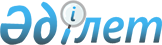 Об утверждении плана по управлению пастбищами и их использованию в Казыгуртском районе на 2020-2021 годы
					
			С истёкшим сроком
			
			
		
					Решение Казыгуртского районного маслихата Туркестанской области от 4 июня 2020 года № 58/359-VI. Зарегистрировано Департаментом юстиции Туркестанской области 22 июня 2020 года № 5666. Прекращено действие в связи с истечением срока
      В соответствии с подпунктом 15) пункта 1 статьи 6 Закона Республики Казахстан "О местном государственном управлении и самоуправлении" от 23 января 2001 года и подпунктом 1) статьи 8 Закона Республики Казахстан от 20 февраля 2017 года "О пастбищах", Казыгуртский районный маслихат РЕШИЛ:
      1. Утвердить План по управлению пастбищами и их использованию в Казыгуртском районе на 2020-2021 годы согласно приложению.
      2. Государственному учреждению "Аппарат Казыгуртского районного маслихата" в установленном законодательством Республики Казахстан порядке обеспечить:
      1) государственную регистрацию настоящего решения в Республиканском государственном учреждении "Департамент юстиции Туркестанской области Министерства юстиции Республики Казахстан";
      2) размещение настоящего решения на интернет-ресурсе Казыгуртского районного маслихата после его официального опубликования.
      3. Настоящее решение вводится в действие по истечении десяти календарных дней после дня его первого официального опубликования. Об утверждении Плана по управлению пастбищами и их использованию в Казыгуртском районе на 2020-2021 годы
      Сноска. Приложение – в редакции решения Казыгуртского районного маслихата Туркестанской области от 16.03.2021 № 5/18-VII (вводится в действие по истечении десяти календарных дней после дня его первого официального опубликования).
      Настоящий План по управлению пастбищами и их использованию по Казыгуртскому району на 2020-2021 годы (далее – План) разработан в соответствии с Законами Республики Казахстан от 20 февраля 2017 года "О пастбищах", от 23 января 2001 года "О местном государственном управлении и самоуправлении в Республике Казахстан", приказом Заместителя Премьер Министра Республики Казахстан - Министра сельского хозяйства Республики Казахстан от 24 апреля 2017 года № 173 "Об утверждении Правил рационального использования пастбищ" (зарегистрирован в Министерстве юстиции Республики Казахстан 28 апреля 2017 года № 15090), приказом Министра сельского хозяйства Республики Казахстан от 14 апреля 2015 года № 3-3/332 "Об утверждении предельно допустимой нормы нагрузки на общую площадь пастбищ" (зарегистрирован в Министерстве юстиции Республики Казахстан 15 мая 2015 года № 11064).
      План принимается в целях рационального использования пастбищ, устойчивого обеспечения потребности в кормах и предотвращения процессов деградации пастбищ.
      План содержит:
      1) схему (карту) расположения пастбищ на территории административно-территориальной единицы в разрезе категорий земель, собственников земельных участков и землепользователей на основании правоустанавливающих документов;
      2) приемлемые схемы пастбищеоборотов;
      3) карту с обозначением внешних и внутренних границ и площадей пастбищ, в том числе сезонных, объектов пастбищной инфраструктуры;
      4) схему доступа пастбищепользователей к водоисточникам (озерам, рекам, прудам, оросительным или обводнительным каналам, трубчатым или шахтным колодцам), составленную согласно норме потребления воды;
      5) схему перераспределения пастбищ для размещения поголовья сельскохозяйственных животных физических и (или) юридических лиц, у которых отсутствуют пастбища, и перемещения его на предоставляемые пастбища;
      6) схему размещения поголовья сельскохозяйственных животных на отгонных пастбищах физических и (или) юридических лиц, не обеспеченных пастбищами, расположенными в сельском округе;
      7) календарный график по использованию пастбищ, устанавливающий сезонные маршруты выпаса и передвижения сельскохозяйственных животных;
      8) иные требования, необходимые для рационального использования пастбищ на соответствующей административно-территориальной единице.
      План принят с учетом сведений о состоянии геоботанического обследования пастбищ, сведений о ветеринарно-санитарных объектах, данных о численности поголовья сельскохозяйственных животных с указанием их владельцев – пастбищепользователей, физических и (или) юридических лиц, данных о количестве гуртов, отар, табунов, сформированных по видам и половозрастным группам сельскохозяйственных животных, сведений о формировании поголовья сельскохозяйственных животных для выпаса на отгонных пастбищах, особенностей выпаса сельскохозяйственных животных на культурных и аридных пастбищах, сведений о сервитутах для прогона скота и иных данных, предоставленных государственными органами, физическими и (или) юридическими лицами.
      Общая площадь Казыгуртского района составляет 409 304 гектаров. Совокупность всех сельскохозяйственных угодий 275 533 гектар, в том числе пашни 100 964 гектар, в том числе 13 500 гектар орошаемой пашни, 1 950 гектар многолетних насаждений, 3224 гектар сенокосных угодий, пастбищные 133 835 гектар.
      По категориям земли:
      земли используемые в сельскохозяйственных целях 275 533 гектар;
      земли населенных пунктов 39 701 гектар;
      земли используемые не в целях промышленности, транспорта, связи, обороны, сельского хозяйства 2274 гектар;
      земли лесного фонда 60,0 гектар;
      земли водного фонда 424,0 гектар;
      6244 гектаров земли Казыгуртского района в эксплуатации Сайрамского района и Толебийского района.
      По административно-территориальному делению в Казыгуртском районе расположено 13 сельских округов (Жанабазар, Жигерген, Турбат, Кызылкия, Какпак, Сарапхана, Шарбулак, Карабау, Казыгурт, Алтынтобе, С.Рахимов,К.Абдалиев,Шанак) 64 сельских населенных пунктов.
      Сельское хозяйство:
      На территории района 275 533 гектар земель пригодных для ведения сельского хозяйства, в том числе 100 964 гектар пашни, 13 500 гектар орошаемой пашни, многолетних растений 1950 гектар, сенокосные угодья 30 902 гектар, пастбищных 133 835 гектар.
      По Казыгуртскому району крупный рогатый скот 97982, овец и коз 383636, лошадей 37193 голов.
      Информация о поголовье скота по сельским округам Казыгуртского района
      Уровень обеспеченности скота на пастбищах:
      Ветеринарно-санитарные объекты, обслуживающие домашних животных: ветеринарные станции - 13, места для купания мелко рогатого скота - 34, пункт искусственного осеменение - 36, биотермические котловины - 13.
      Информация о ветеринарно-санитарных учреждениях:
      Средняя урожайность пастбищ на сухую массу 5,3 центнер/гектар, кормовая единица 3,1 центнер/гектар.
      Оценка массивной урожайности природно-кормовых угодий и кормовых единиц (центнер/гектар) проверка в соответствии :
      Поток корма оценивается по следующим показателям:
      Заключение.
      В Казыгуртском районе площадь пастбищных земель составляет 133835 гектаров .
      Выяснилось, что в соответствии с приказом Министерства сельского хозяйства Республики Казахстан от 14 апреля 2015 года № 3-3/332 "Об утверждении предельно допустимых норм загрузки общей площади пастбищ" с учетом пастбищ на поголовье скота в общей сложности необходимо 1 752 230 гектаров пастбищных земель.
      В общей сложности по району 518811 голов скота (97982 голов КРС, 37193 лошадей, 383636 голов МРС) используют 133 835 га пастбищ, из них 158268 голов (32746 голов КРС, 9938 лошадей, 115584 голов МРС) содержатся в одном месте, в условиях кошары для откорма.
      На основании вышеизложенного, в Казыгуртском районе на 518 811 голов скота не хватает пастбищных угодий общей площадью 1 752 230 га.
      Для решения проблемы дефицита пастбищ в Казыгуртском районе, нужно перевести животноводство из пастбищной системы в систему содержание скота без пастбищ (заготовка, откорма) и уменьшить нагрузку на пастбища.
      Предложение.
      Рекомендуется пересчитать максимальный объем пастбищ установленный для скота с приказом Министерства сельского хозяйства Республики Казахстан от 14 апреля 2015 года № 3-3 / 332 "Об утверждении предельно допустимых норм загрузки общей площади пастбищ", в зависимости от места проживания.
      В приложении содержится данные, схемы и карты по сельским округам.
      Приложение 1 - с/о Жанабазар
      Приложение 2 – с/о Шанак
      Приложение 3 – с/о Шарбулак
      Приложение 4 - с/о Кызылкия
      Приложение 5 –с/о С.Рахимов
      Приложение 6 – с/о К.Абдалиев
      Приложение 7 - с/о Алтынтобе
      Приложение 8 - с/о Турбат
      Приложение 9 -с/о Карабау
      Приложение 10 -с/о Какпак
      Приложение 11 – с/о Сарапхана
      Приложение 12 – с/о Жигерген
      1. Сельский округ Жанабазар
      Центр - село Жанабазар. 
      Населенные пункты –Улгили, Карабастау, Жанаталап, Жылыбулак, Жанажол, Женис, ХХ лет КазССР, Тилектес, Жанабазар.
      Количество населения - 12292 человека.
      Общая площадь округа - 26691 гектар.
      В том числе:
      сельскохозяйственные земли - 22510 гектар;
      общая площадь посева - 8139 гектар;
      орошаемые земли - 764 гектар;
      многолетние насаждения - 130 гектар;
      пастбищная земля - 8616 гектар.
      Данные о количестве поголовья скота сельскохозяйственных животных по месту жительства:
      Информация о ветеринарно-санитарных учреждениях:
      График использования календаря пастбищ для распределения сельскохозяйственных животных и сезонных маршрутов распространения. Продолжительность пастбищного периода следующая:
      График потребности в пастбище скота сельскохозяйственных животных:
      2. Сельский округ Шанак
      Центр - село Шанак.
      Населенные пункты - Шанак, Акжар, Ески Шанак, Станция Шанак, Ызабулак.
      Количество населения - 3860 человек.
      Общая площадь округа- 52525 гектар.
      В том числе:
      сельскохозяйственные земли – 46618 гектар;
      общая площадь посева - 18343 гектар;
      орошаемые земли - 30 гектар;
      пастбищная земля - 27916 гектар.
      Данные о количестве поголовья скота сельскохозяйственных животных по населенным пунктам:
      Данные о ветеринарно-санитарных учреждениях:
      График календаря использования пастбищ для распределения сельскохозяйственных животных и сезонных маршрутов распространения. Продолжительность пастбищного периода следующая:
      График потребности в пастбище скота сельскохозяйственных животных:
      3. Сельский округ Шарбулак
      Центр - село Шарбулак.
      Населенные пункты - Шарбулак, Акбастау.
      Количество населения - 5063 человек.
      Общая площадь округа - 23680 гектар.
      В том числе:
      сельскохозяйственные земли – 20564 гектар;
      общая площадь посева - 9147 гектар;
      орошаемые земли – 739 гектар;
      пастбищная земля - 6948 гектар.
      Данные о количестве поголовья скота сельскохозяйственных животных по населенным пунктам:
      Данные о ветеринарно-санитарных учреждениях:
      График календаря использования пастбищ для распределения сельскохозяйственных животных и сезонных маршрутов распространения. Продолжительность пастбищного периода следующая:
      График потребности в пастбище скота сельскохозяйственных животных:
      4. Сельский округ Кызылкия
      Центр - село Кызылкия.
      Населенные пункты - Кызылкия, Айнатас, Тугыртас, Кызылсенгир, Ынталы.
      Количество населения - 11000 человек.
      Общая площадь округа - 23292 гектар.
      В том числе:
      сельскохозяйственные земли – 21054 гектар;
      общая площадь посева - 13953 гектар;
      орошаемые земли - 5430 гектар;
      пастбищная земля - 6442 гектар.
      Данные о количестве поголовья скота сельскохозяйственных животных по населенным пунктам:
      Данные о ветеринарно-санитарных учреждениях:
      График календаря использования пастбищ для распределения сельскохозяйственных животных и сезонных маршрутов распространения. Продолжительность пастбищного периода следующая:
      График потребности в пастбище скота сельскохозяйственных животных:
      5. Сельский округ С.Рахимов
      Центр - село Кокибел.
      Населенные пункты -Майбулак, Кокибел, Кызылата.
      Количество населения - 4023 человек.
      Общая площадь округа - 10079 гектар.
      В том числе:
      сельскохозяйственные земли - 8587 гектар;
      общая площадь посева - 3246 гектар;
      орошаемые земли - 371 гектар;
      пастбищная земля - 3074 гектар.
      Данные о количестве поголовья скота сельскохозяйственных животных по населенным пунктам:
      Данные о ветеринарно-санитарных учреждениях:
      График календаря использования пастбищ для распределения сельскохозяйственных животных и сезонных маршрутов распространения. Продолжительность пастбищного периода следующая:
      Пастбищи для распределения сельскохозяйственных животных и сезонных маршрутов нету.
      График потребности в пастбище скота сельскохозяйственных животных:
      6. Сельский округ К.Абдалиев
      Центр - село Рабат.
      Населенные пункты - Рабат, Амангельди, Атбулак,Енбекши,Жанаталап, Кызылдала, Кыдыр Мамбет.
      Количество населения - 10509 человек.
      Общая площадь округа - 41001 гектар.
      В том числе:
      сельскохозяйственные земли - 32081гектар;
      общая площадь посева - 7473 гектар;
      орошаемые земли - 4644 гектар;
      пастбищная земля - 16950 гектар.
      Данные о количестве поголовья скота сельскохозяйственных животных по населенным пунктам:
      Данные о ветеринарно-санитарных учреждениях:
      График календаря использования пастбищ для распределения сельскохозяйственных животных и сезонных маршрутов распространения. Продолжительность пастбищного периода следующая:
      График потребности в пастбище скота сельскохозяйственных животных:
      7. Сельский округ Алтынтобе
      Центр - село Алтынтобе.
      Населенные пункты - Косагаш, Алтынтобе, Аккум, Каржан, Карабау, Кырыккыз
      Количество населения - 8901 человек.
      Общая площадь округа - 20326 гектар.
      В том числе:
      сельскохозяйственные земли - 17433 гектар;
      общая площадь посева - 10627 гектар;
      орошаемые земли - 749 гектар;
      пастбищная земля - 5146 гектар.
      Данные о количестве поголовья скота сельскохозяйственных животных по населенным пунктам:
      Данные о ветеринарно-санитарных учреждениях:
      Календарный график сезонных маршрутов перегона по использованию определенных пастбищ сельско-хозяйственных животных. А также продолжительность срока пастбищ:
      График потребности в пастбище скота сельскохозяйственных животных:
      8. Сельский округ Турбат
      Центр - село Турбат.
      Населенные пункты -Турбат,Ондирис, Кызылдихан, Енбек.
      Количество населения - 10720 человек.
      Общая площадь округа - 16453 гектар.
      В том числе:
      сельскохозяйственные земли -13118 гектар;
      общая площадь посева - 5874 гектар;
      орошаемые земли - 323 гектар;
      пастбищная земля - 5034 гектар.
      Данные о количестве поголовья скота сельскохозяйственных животных по населенным пунктам:
      Данные о ветеринарно-санитарных учреждениях:
      График календаря использования пастбищ для распределения сельскохозяйственных животных и сезонных маршрутов распространения. Продолжительность пастбищного периода следующая:
      График потребности в пастбище скота сельскохозяйственных животных:
      9. Сельский округ Карабау.
      Центр - село Сынтас.
      Населенные пункты - Сынтас,Ушбулак,Жумысшы,Карабау
      Количество населения - 6505 человек.
      Общая площадь округа - 11634 гектар.
      В том числе:
      сельскохозяйственные земли - 9853 гектар;
      общая площадь посева - 6664 гектар;
      орошаемые земли - 198 гектар;
      пастбищная земля - 1604 гектар.
      Данные о количестве поголовья скота сельскохозяйственных животных по населенным пунктам:
      Данные о ветеринарно-санитарных учреждениях:
      График календаря использования пастбищ для распределения сельскохозяйственных животных и сезонных маршрутов распространения. Продолжительность пастбищного периода следующая:
      График потребности в пастбище скота сельскохозяйственных животных:
      10. Сельский округ Какпак.
      Центр - село Какпак.
      Населенные пункты - Какпак,Зангар,Сырлысай,
      Количество населения - 5640 человек.
      Общая площадь округа - 15098 гектар.
      В том числе:
      сельскохозяйственные земли -13625 гектар;
      общая площадь посева - 9028 гектар;
      орошаемые земли - 3525гектар;
      пастбищная земля - 5483 гектар.
      Данные о количестве поголовья скота сельскохозяйственных животных по населенным пунктам:
      Данные о ветеринарно-санитарных учреждениях:
      График календаря использования пастбищ для распределения сельскохозяйственных животных и сезонных маршрутов распространения. Продолжительность пастбищного периода следующая:
      График потребности в пастбище скота сельскохозяйственных животных:
      11. Сельский округ Сарапхана
      Центр - село Сарапхана
      Населенные пункты - Сарапхана, Жинишке, Махамбет, Майлыошак, Бакабулак, Талдыбулак
      Количество населения - 8772 человек
      Общая площадь округа -22343 гектар
      В том числе:
      сельскохозяйственные земли - 20253 гектар;
      общая площадь посева - 8029 гектар;
      орошаемые земли - 205 гектар;
      пастбищная земля - 9193 гектар.
      Данные о количестве поголовья скота сельскохозяйственных животных по населенным пунктам:
      Данные о ветеринарно-санитарных учреждениях:
      График календаря использования пастбищ для распределения сельскохозяйственных животных и сезонных маршрутов распространения. Продолжительность пастбищного периода следующая:
      График потребности в пастбище скота сельскохозяйственных животных:
      12. Сельский округ Жигерген.
      Центр - село Жигерген.
      Населенные пункты - Жигерген, Айнатас, Дихан, Тесиктобе, Кызылбулак, Огем.
      Количество населения - 4460 человек.
      Общая площадь округа - 95546 гектар.
      В том числе:
      сельскохозяйственные земли -13321гектар;
      общая площадь посева - 3467 гектар;
      орошаемые земли - 490 гектар;
      пастбищная земля - 8961 гектар.
      Данные о количестве поголовья скота сельскохозяйственных животных по населенным пунктам:
      Данные о ветеринарно-санитарных учреждениях:
      График календаря использования пастбищ для распределения сельскохозяйственных животных и сезонных маршрутов распространения. Продолжительность пастбищного периода следующая:
      График потребности в пастбище скота сельскохозяйственных животных:
					© 2012. РГП на ПХВ «Институт законодательства и правовой информации Республики Казахстан» Министерства юстиции Республики Казахстан
				
      Председатель сессии

      районного маслихата

Ә. Қожахан

      Секретарь районного маслихата 

У. Копеев
Приложение к решению
Казыгуртского районного
маслихата от 4 июня
2020 года № 58/359-VI
№
Сельский округ
Верблюд
Лошадь
В том числе
В том числе
Крупный рогатый скот
В том числе
В том числе
Мелкий рогатый скот
Мелкий рогатый скот
Мелкий рогатый скот
№
Сельский округ
Верблюд
Лошадь
Содержащихся в неволе
Требующих природных пастбищ
Крупный рогатый скот
Содержащихся в неволе
Требующих природных пастбищ
Мелкий рогатый скот
Содержащихся в неволе
Требующих природных пастбищ
1
2
3
4
5
6
7
8
9
10
11
12
1
Жанабазар
-
4592
1254
3338
13203
5612
7591
23351
8912
14439
2
Турбат
-
3020
589
2431
8602
3965
4637
32007
9124
22883
3
Какпак
-
1922
103
1819
5744
2547
3197
23688
6498
17190
4
Шарбулак
-
2167
613
1554
8199
4121
4078
19271
5467
13804
5
К.Абдалиев
-
4350
986
3364
9793
2859
6934
67330
22134
45196
6
С.Рахимов
-
2517
714
1803
4801
1845
2956
18902
4124
14778
7
Шанак
-
2500
500
2000
6649
1698
4951
63999
19850
44149
8
Жигерген
-
1950
841
1109
4657
1037
3620
15582
1139
14443
9
Кызылкия
-
2010
412
1589
5827
2451
3376
33416
9647
23769
10
Сарапхана
-
3266
1017
2249
7420
1775
5645
23443
8749
14694
11
Карабау
-
1688
469
1219
5447
2136
3311
13423
5489
7934
12
Алтынтобе
-
4441
1325
3116
9267
1475
7792
27735
11023
16712
13
Казыгурт
-
2770
1115
1655
8373
1225
7148
21489
3428
18061
Всего: 
37193
9938
27246
97982
32746
65236
383636
115584
268052
№
Число сельских округов
Общая площадь пастбищных угодий в сельских округах, гектар
Поголовья и площадь требуемых пастбищных угодий, гектар
Поголовья и площадь требуемых пастбищных угодий, гектар
Поголовья и площадь требуемых пастбищных угодий, гектар
Поголовья и площадь требуемых пастбищных угодий, гектар
Поголовья и площадь требуемых пастбищных угодий, гектар
Поголовья и площадь требуемых пастбищных угодий, гектар
Поголовья и площадь требуемых пастбищных угодий, гектар
Поголовья и площадь требуемых пастбищных угодий, гектар
Поголовья и площадь требуемых пастбищных угодий, гектар
Поголовья и площадь требуемых пастбищных угодий, гектар
Поголовья и площадь требуемых пастбищных угодий, гектар
№
Число сельских округов
Общая площадь пастбищных угодий в сельских округах, гектар
Лошадь
Норма, гектар
Требуемые пастбищные угодья, гектар
Крупный рогатый скот
Норма, гектар
Требуемые пастбищные угодья, гектар
Мелкий рогатый скот
Норма, гектар
Требуемые пастбищные угодья, гектар
Общая площадь требуемых пастбищных угодий, гектар
Общая разница в районе пастбищ и необходимых пастбищ, (+,-)
1
2
3
4
5
6
7
8
9
10
11
12
13
14
1
Жанабазар
8616
4592
9
41328
13203
8
105624
23351
2
46702
193654
-185038
2
Турбат
5034
3020
9
27180
8602
8
68816
32007
2
64014
160010
-154976
3
Какпак
5483
1922
9
17298
5744
8
45952
23688
2
47376
110626
-105143
4
Шарбулак
6948
2167
9
19503
8199
8
65592
19271
2
38542
123637
-116689
5
К.Абдалиев
45218
4350
9
39150
9793
8
78344
67330
2
134660
252154
-206936
6
С.Рахимов
3074
2517
9
22653
4801
8
38408
18902
2
37804
98865
-95791
7
Шанак
27916
2500
9
22500
6649
8
53192
63999
2
127998
203690
-175774
8
Жигерген
8961
1950
9
17550
4657
8
37256
15582
2
31164
85970
-77009
9
Кызылкия
6442
2010
9
18090
5827
8
46616
33416
2
66832
131538
-125096
10
Сарапхана
9193
3266
9
29394
7420
8
59360
23443
2
46886
135640
-126447
11
Карабау
1604
1688
9
15192
5447
8
43576
13423
2
26846
85614
-84010
12
Алтынтобе
5146
4441
9
39969
9267
8
74136
27735
2
55470
169575
-164429
13
Казыгурт
-
2770
9
24930
8373
8
66984
21489
2
42978
134892
-134892
Всего
133835
37193
334737
97982
783856
383636
767272
1885865
-1752230
№
Сельские округа
Ветеринарные станции
Места для купания мелкорогатого скота
Пункт искусственного осеменения
Биотермические котловины
1
Жанабазар
1
2
1
1
2
Турбат
1
3
4
1
3
Какпак
1
2
2
1
4
Шарбулак
1
1
2
1
5
К.Абдалиев
1
3
4
1
6
С.Рахимов
1
5
3
1
7
Шанак
1
7
6
1
8
Жигерген
1
2
2
1
9
Кызылкия
1
2
2
1
10
Сарапхана
1
1
1
1
11
Карабау
1
2
3
1
12
Алтынтобе
1
2
3
1
13
Казыгурт
1
2
3
1
 Всего
13
34
36
13
Рекомендация использование сезонных пастбищ
Качество урожайности пастбищ по кормовым единицам (центнер/гектар)
Качество урожайности пастбищ по кормовым единицам (центнер/гектар)
Качество урожайности пастбищ по кормовым единицам (центнер/гектар)
Качество урожайности пастбищ по кормовым единицам (центнер/гектар)
Качество урожайности пастбищ по кормовым единицам (центнер/гектар)
Рекомендация использование сезонных пастбищ
хорошо
выше среднего
средне
ниже среднего
плохо
1
2
3
4
5
6
Весенне-летнее,
Осенне- летнее
11,0 выше
7,0-11,0
4,0-6,9
2,0-3,9
2,0 ниже
Весеннее
7,5 выше
5,5-7,5
3,0-5,4
1,5-2,9
1,5 ниже
Осеннее
3,0-4,0
2,0-2,9
1,0-1,9
-
1,0 ниже
Весенне- осеннее
Оценивается в два сезона, весенне- осеннее
Оценивается в два сезона, весенне- осеннее
Оценивается в два сезона, весенне- осеннее
Оценивается в два сезона, весенне- осеннее
Оценивается в два сезона, весенне- осеннее
Рекомендация использование сезонных пастбищ
Фертильность корма (объем кормовой единицы в 100 килограмм сухой массы)
Фертильность корма (объем кормовой единицы в 100 килограмм сухой массы)
Фертильность корма (объем кормовой единицы в 100 килограмм сухой массы)
Рекомендация использование сезонных пастбищ
хорошо
средне
плохо
1
2
3
4
 Весеннее
68 выше 
51-69
ниже 51
 Весенне-летнее, осенне-летнее
50 выше 
40-50
ниже 40
 Осеннее
40 выше 
30-40
 ниже 30
№
Населенные пункты
Верблюд
Лошадь
Крупнорогатый скот
Мелкорогатый скот
1
Улгили
-
327
1684
5482
2
Карабастау
-
597
1390
1927
3
Жанаталап
-
602
400
2694
4
Жылыбулак
-
520
741
2561
5
Жанажол
-
415
1179
1840
6
Женис
-
680
1473
1931
7
XX лет Каз ССР
-
482
3482
2561
8
Тилектес
-
530
923
1854
9
Жанабазар
-
439
1931
2501
Всего
-
4592
13203
23351
№
Сельские округа
Ветеринарные станции
Места для купания мелкорогатого скота
Пункт искусственного осеменения
Биотермические котловины
1
Улгили
-
1
1
-
2
Карабастау
1
-
-
-
3
Жанаталап
-
-
-
-
4
Жылыбулак
-
1
-
-
5
Жанажол
-
-
-
-
6
Женис
-
-
-
-
7
XX лет Каз ССР
-
-
-
8
Тилектес
-
-
-
9
Жанабазар
-
-
1
Всего:
1
2
1
1
№
Форма выпуска, срок перегона скота в пастбищах
Срок возврата скота из пастбищ 
Примечание
1
Апрель - май
Август - октябрь
№
№
Населенные пункты
Населенные пункты
Общая площадь пастбищ в населенных пунктах, гектар
Общая площадь пастбищ в населенных пунктах, гектар
Поголовья скота и требуемая площадь пастбищных земель, гектар
Поголовья скота и требуемая площадь пастбищных земель, гектар
Поголовья скота и требуемая площадь пастбищных земель, гектар
Поголовья скота и требуемая площадь пастбищных земель, гектар
Поголовья скота и требуемая площадь пастбищных земель, гектар
Поголовья скота и требуемая площадь пастбищных земель, гектар
Поголовья скота и требуемая площадь пастбищных земель, гектар
Поголовья скота и требуемая площадь пастбищных земель, гектар
№
№
Населенные пункты
Населенные пункты
Общая площадь пастбищ в населенных пунктах, гектар
Общая площадь пастбищ в населенных пунктах, гектар
Лошадь
Лошадь
Лошадь
Лошадь
Норма, гектар
Необходимые пастбища, гектар
Необходимые пастбища, гектар
Крупнорогатый скот
1
1
2
2
3
3
4
4
4
4
5
6
6
7
1
1
Улгили
Улгили
274
274
274
274
274
274
9
2466
2466
1684
2
2
Карабастау
Карабастау
55
55
55
55
55
55
9
495
495
1390
3
3
Жанаталап
Жанаталап
635
635
635
635
635
635
9
5715
5715
400
4
4
Жылыбулак
Жылыбулак
235
235
235
235
235
235
9
2115
2115
2700
5
5
Жанажол
Жанажол
157
157
157
157
157
157
9
1413
1413
1196
6
6
Женис
Женис
680
680
680
680
680
680
9
6120
6120
273
7
7
XX лет Каз ССР
XX лет Каз ССР
400
400
400
400
400
400
9
3600
3600
2406
8
8
Тилектес
Тилектес
741
741
883
883
883
883
9
7947
7947
1883
9
9
Жанабазар
Жанабазар
273
273
1273
1273
1273
1273
9
11457
11457
1271
Всего:
Всего:
8616
8616
4592
4592
4592
4592
13203
Норма гектар
Необходимые пастбища, гектар
Необходимые пастбища, гектар
Мелко рогатый скот
Мелко рогатый скот
Норма, гектар
Норма, гектар
Необходимые пастбища, гектар
Необходимые пастбища, гектар
Общая площадь необходимых пастбищ, гектар
Общая площадь необходимых пастбищ, гектар
Общая площадь необходимых пастбищ, гектар
Разница между общим пастбищем и необходимым пастбищем в населенных пунктах, (-,+)
Разница между общим пастбищем и необходимым пастбищем в населенных пунктах, (-,+)
8
9
9
10
10
11
11
12
12
13
13
13
14
14
8
13472
13472
1482
1482
2
2
2964
2964
18902
18902
18902
-18628
-18628
8
11120
11120
1927
1927
2
2
3854
3854
15469
15469
15469
-15414
-15414
8
3200
3200
1894
1894
2
2
3788
3788
12703
12703
12703
-12068
-12068
8
21600
21600
3061
3061
2
2
6122
6122
29837
29837
29837
-29602
-29602
8
9568
9568
1840
1840
2
2
3680
3680
14661
14661
14661
-14504
-14504
8
2184
2184
5122
5122
2
2
10244
10244
18548
18548
18548
-17868
-17868
8
19248
19248
3680
3680
2
2
7360
7360
30208
30208
30208
-29808
-29808
8
15064
15064
2462
2462
2
2
4924
4924
27935
27935
27935
-27194
-27194
8
10168
10168
1883
1883
2
2
3766
3766
25391
25391
25391
-25118
-25118
23351
23351
193654
193654
193654
-190204
-190204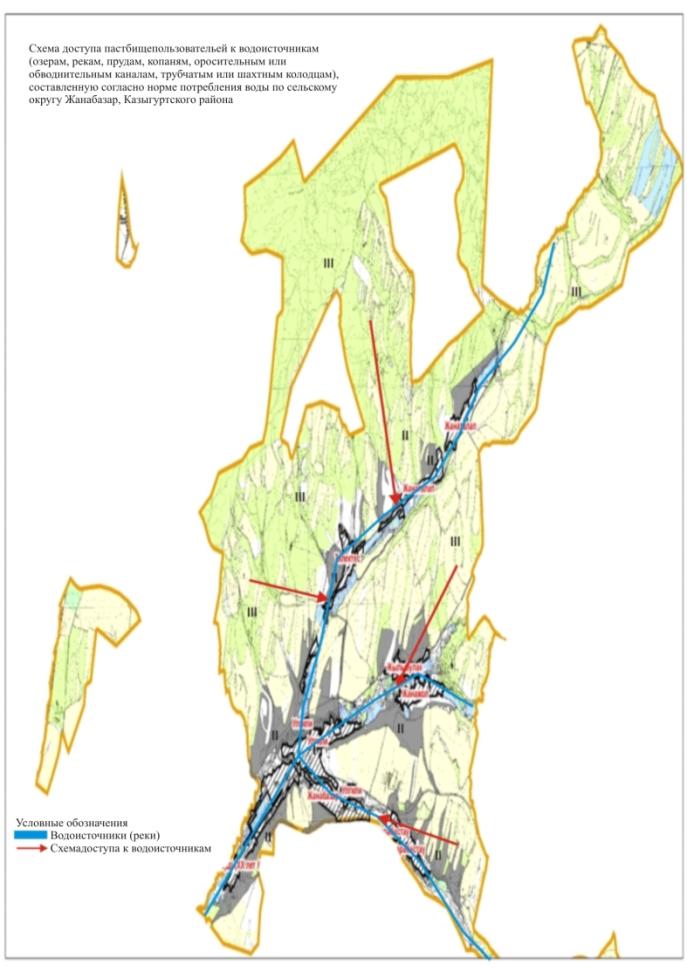 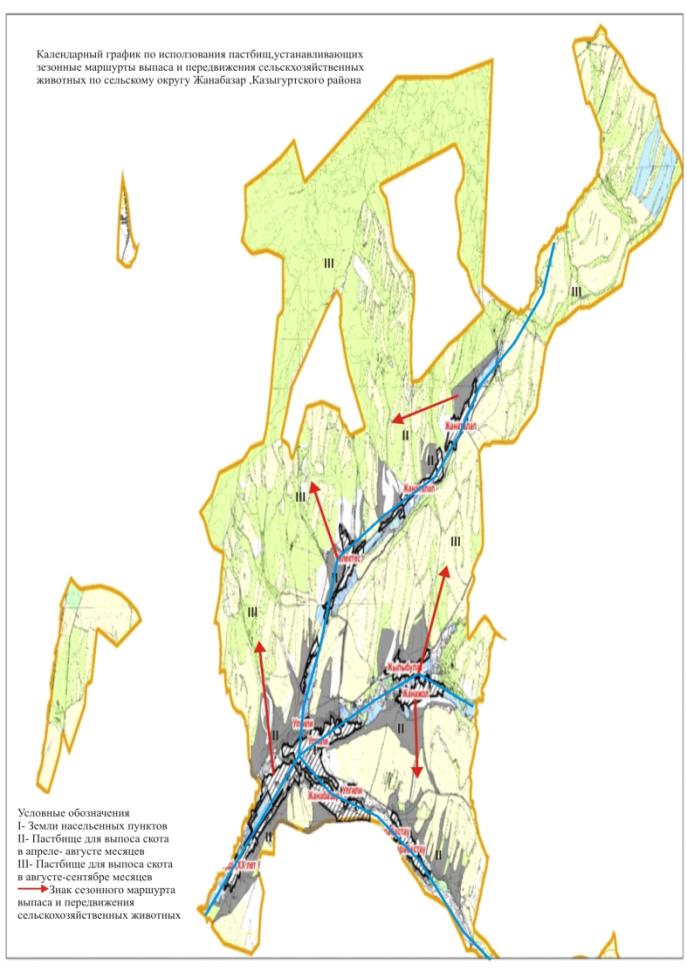 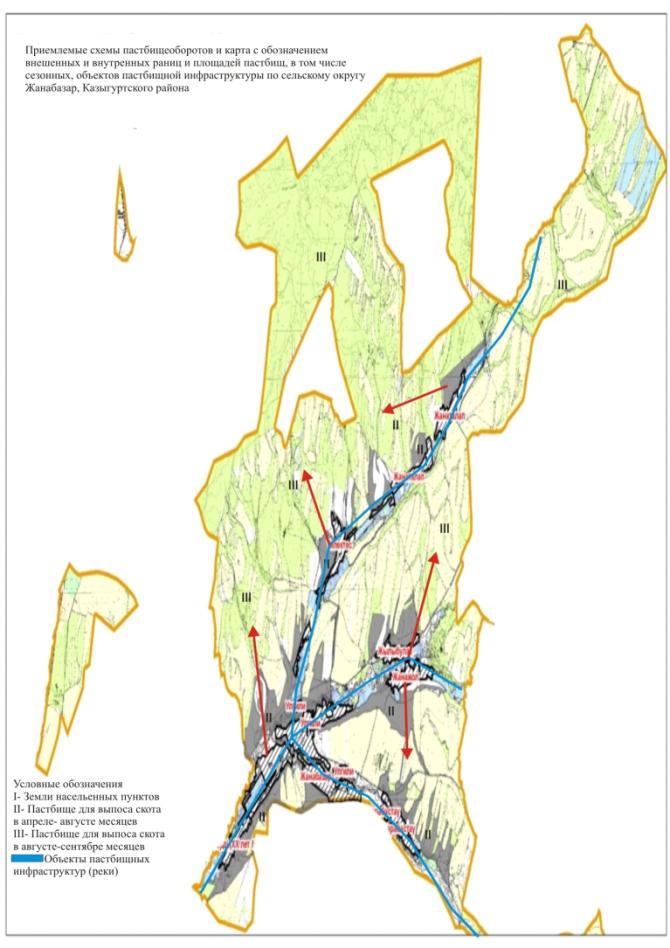 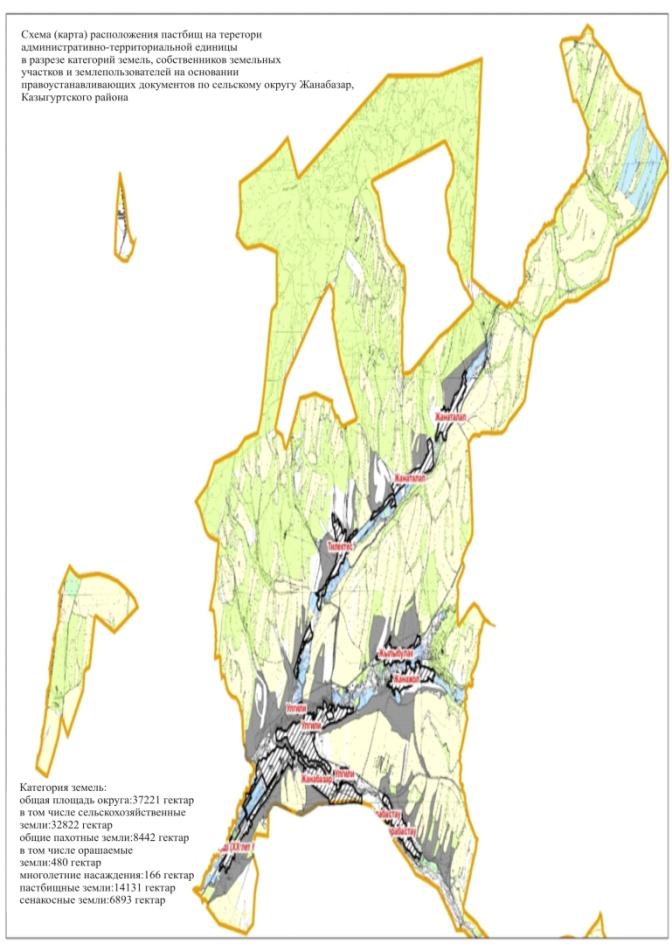 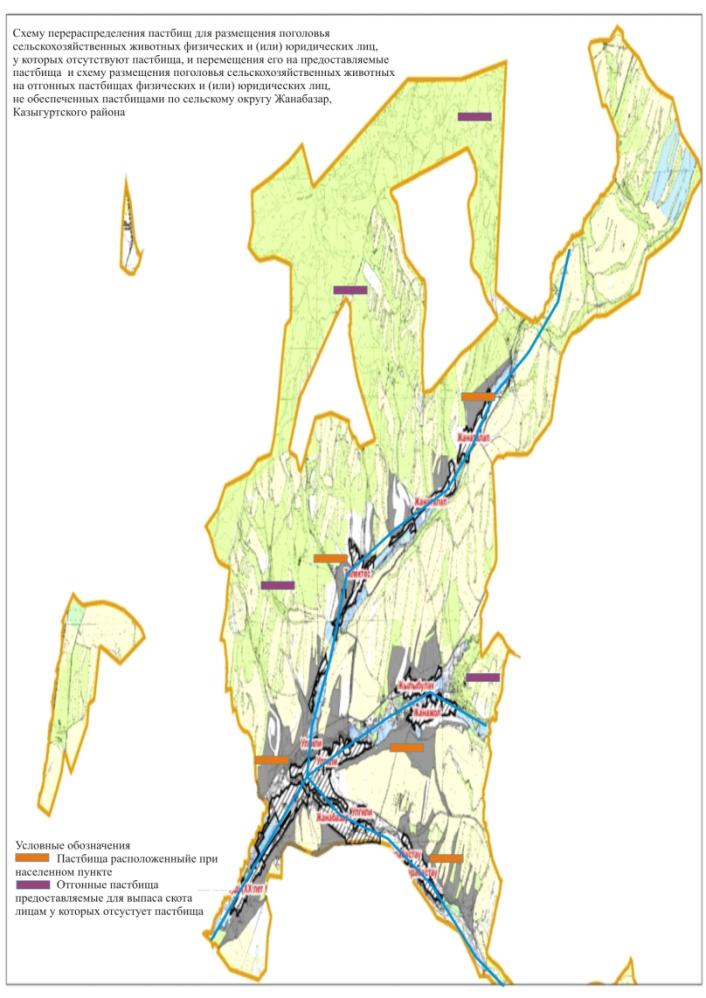 
№
Населенные пункты
Верблюд
Лошадь
Крупнорогатый скот
Мелкорогатый скот
1
Шанак
-
420
1214
10350
2
Акжар
-
483
1320
12435
3
Ески Шанак
-
513
1200
13260
4
Станция Шанак
-
520
1560
14370
5
Ызабулак
-
564
1355
13584
Всего:
-
2500
6649
63999
№
Населенные пункты
Ветеринарные стации
Места для купания мелкорогатого скота
Пункт искусственного осеменения
Биотермические котловины
1
Шанак
1
3
1
-
2
Акжар
-
2
2
-
3
Ески Шанак
-
1
1
1
4
Станция Шанак
-
1
1
-
5
Ызабулак
-
-
1
-
Всего:
1
7
6
1
№
Форма выпуска, срок перегона скота в пастбищах
Срок возврата скота из пастбищ
Примечание
1
Апрель - май
Август - октябрь
№
№
Населенные пункты
Общая площадь пастбищ в населенных пунктах, гектар
Общая площадь пастбищ в населенных пунктах, гектар
Общая площадь пастбищ в населенных пунктах, гектар
Поголовья скота и требуемая площадь пастбищных земель, гектар
Поголовья скота и требуемая площадь пастбищных земель, гектар
Поголовья скота и требуемая площадь пастбищных земель, гектар
Поголовья скота и требуемая площадь пастбищных земель, гектар
Поголовья скота и требуемая площадь пастбищных земель, гектар
Поголовья скота и требуемая площадь пастбищных земель, гектар
Поголовья скота и требуемая площадь пастбищных земель, гектар
Поголовья скота и требуемая площадь пастбищных земель, гектар
№
№
Населенные пункты
Общая площадь пастбищ в населенных пунктах, гектар
Общая площадь пастбищ в населенных пунктах, гектар
Общая площадь пастбищ в населенных пунктах, гектар
Лошадь
Лошадь
Лошадь
Норма, гектар
Норма, гектар
Необходимые пастбища, гектар
Необходимые пастбища, гектар
Крупнорогатый скот
1
1
2
3
3
3
4
4
4
5
5
6
6
7
1
1
Шанак
5570
5570
5570
420
420
420
9
9
3780
3780
1214
2
2
Акжар
6230
6230
6230
483
483
483
9
9
4347
4347
1320
3
3
Ески Шанак
4560
4560
4560
513
513
513
9
9
4617
4617
1200
4
4
Станция Шанак
5434
5434
5434
520
520
520
9
9
4680
4680
1560
5
5
Ызабулак
6122
6122
6122
564
564
564
9
9
5076
5076
1355
Всего:
27916
27916
27916
2500
2500
2500
9
9
22500
22500
6649
Норма, гектар
Необходимые пастбища, гектар
Необходимые пастбища, гектар
Необходимые пастбища, гектар
Мелкорогатый скот
Норма, гектар
Норма, гектар
Необходимые пастбища, гектар
Необходимые пастбища, гектар
Необходимые пастбища, гектар
Общая площадь необходимых пастбищ, гектар
Общая площадь необходимых пастбищ, гектар
Разница между общим пастбищем и необходимым пастбищем в населенных пунктах, (-,+)
Разница между общим пастбищем и необходимым пастбищем в населенных пунктах, (-,+)
8
9
9
9
10
11
11
12
12
12
13
13
14
14
8
9712
9712
9712
10350
2
2
20700
20700
20700
34192
34192
-28622
-28622
8
10560
10560
10560
12435
2
2
24870
24870
24870
39777
39777
-33547
-33547
8
9600
9600
9600
13260
2
2
26520
26520
26520
40737
40737
-36177
-36177
8
12480
12480
12480
14370
2
2
28740
28740
28740
45900
45900
-40466
-40466
8
10840
10840
10840
13584
2
2
27168
27168
27168
43084
43084
-36962
-36962
8
53192
53192
53192
63999
2
2
127998
127998
127998
203690
203690
-175774
-175774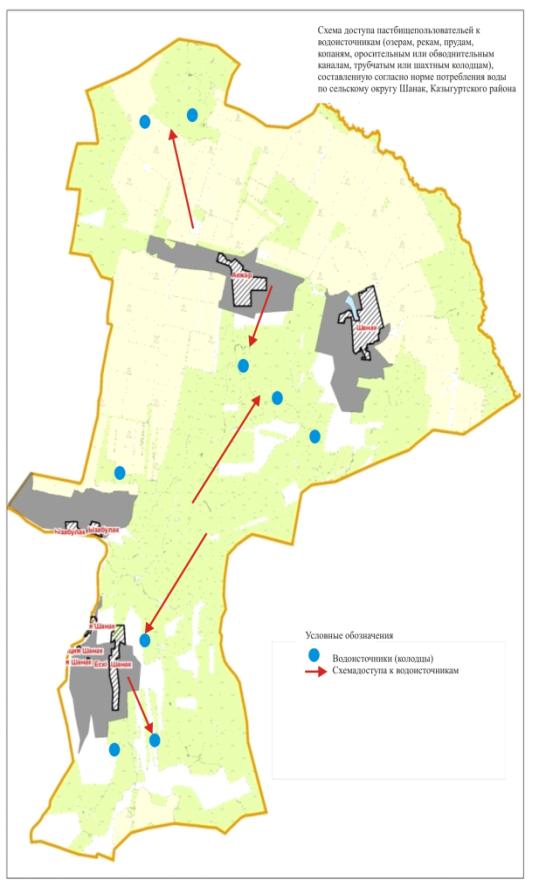 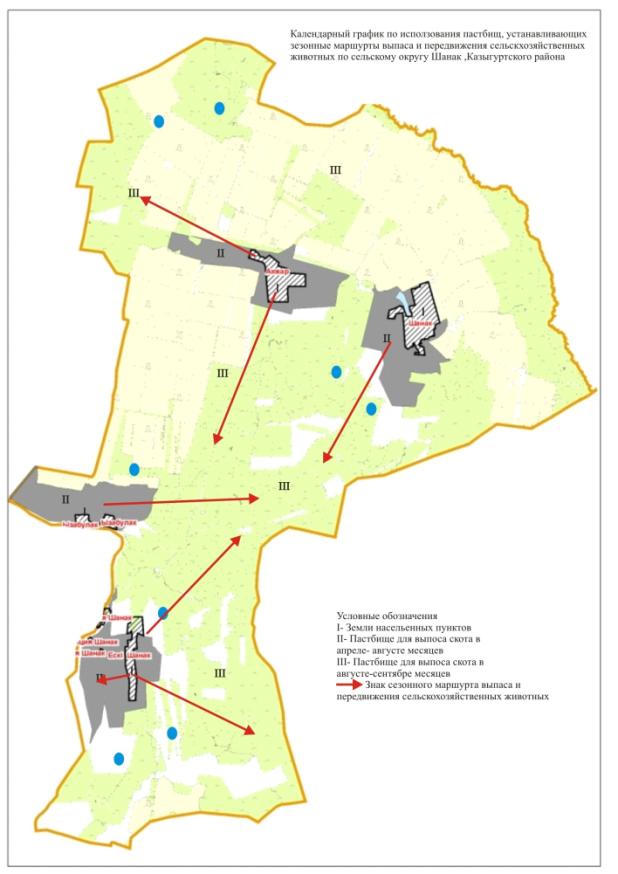 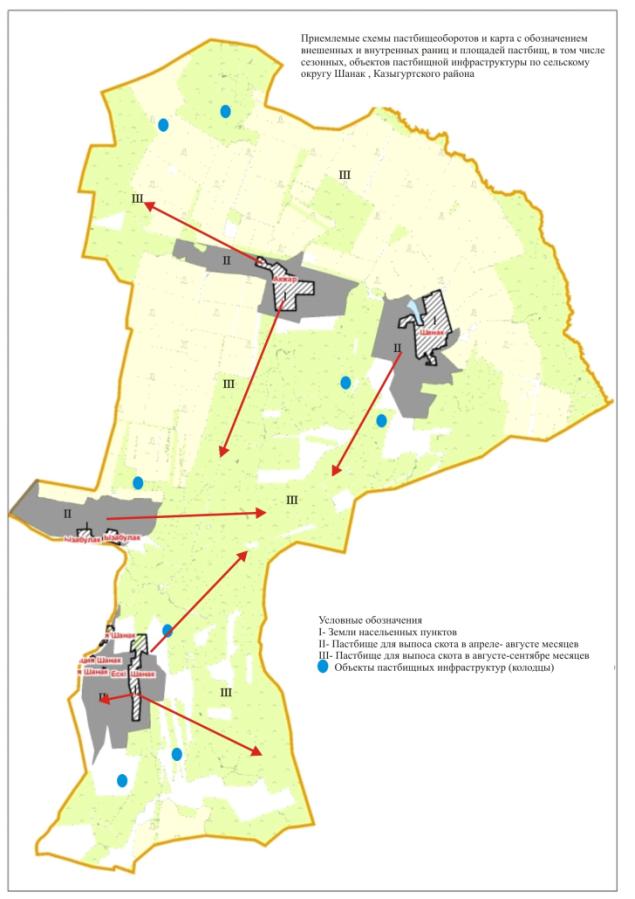 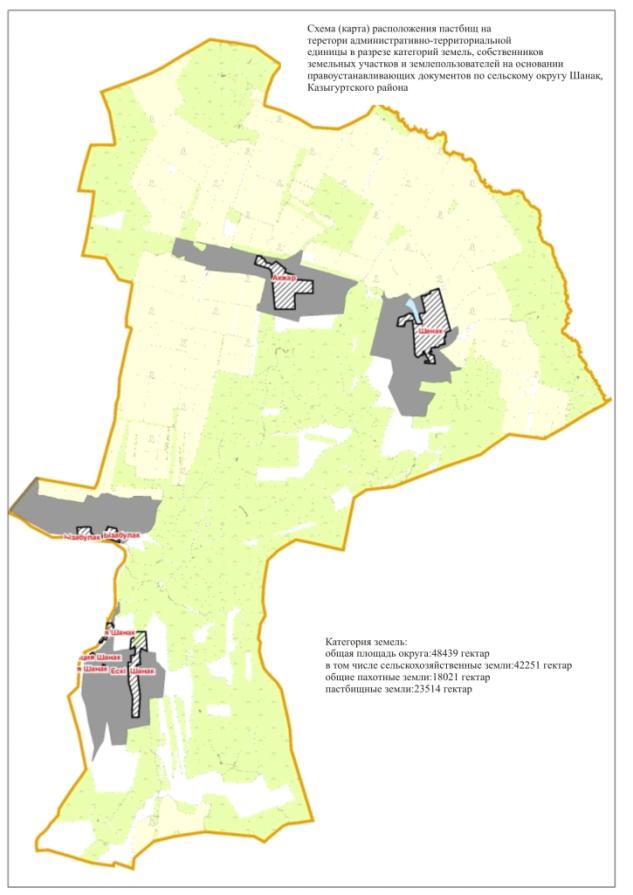 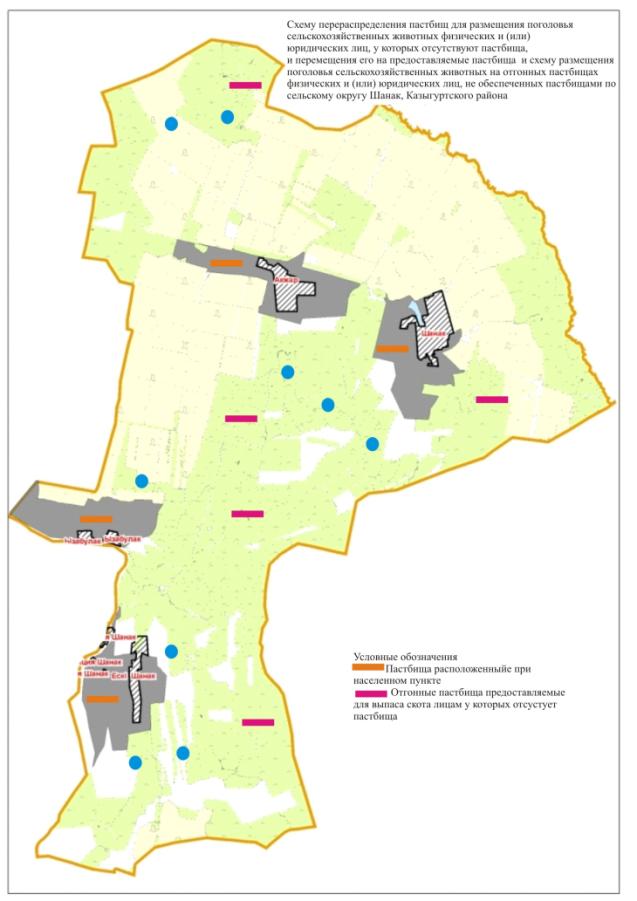 
№
Населенные пункты
Верблюд
Лошадь
Крупнорогатый скот
Мелкорогатый скот
1
Шарбулак
-
1130
4349
10210
2
Акбастау
-
1037
3850
9061
Всего:
-
2167
8199
19271
№
Населенные пункты
Ветеринарные стации
Места для купания мелкорогатого скота
Пункт искусственного осеменения
Биотермические котловины
1
Шарбулак
1
1
1
1
2
Акбастау
-
-
1
-
Всего:
1
1
2
1
№
Форма выпуска, срок перегона скота в пастбищах
Срок возврата скота из пастбищ
Примечание
1
Апрель - май
Август - октябрь
№
№
Населенные пункты
Общая площадь пастбищ в населенных пунктах, гектар
Общая площадь пастбищ в населенных пунктах, гектар
Общая площадь пастбищ в населенных пунктах, гектар
Общая площадь пастбищ в населенных пунктах, гектар
Поголовья скота и требуемая площадь пастбищных земель, гектар
Поголовья скота и требуемая площадь пастбищных земель, гектар
Поголовья скота и требуемая площадь пастбищных земель, гектар
Поголовья скота и требуемая площадь пастбищных земель, гектар
Поголовья скота и требуемая площадь пастбищных земель, гектар
Поголовья скота и требуемая площадь пастбищных земель, гектар
Поголовья скота и требуемая площадь пастбищных земель, гектар
Поголовья скота и требуемая площадь пастбищных земель, гектар
Поголовья скота и требуемая площадь пастбищных земель, гектар
Поголовья скота и требуемая площадь пастбищных земель, гектар
Поголовья скота и требуемая площадь пастбищных земель, гектар
Поголовья скота и требуемая площадь пастбищных земель, гектар
№
№
Населенные пункты
Общая площадь пастбищ в населенных пунктах, гектар
Общая площадь пастбищ в населенных пунктах, гектар
Общая площадь пастбищ в населенных пунктах, гектар
Общая площадь пастбищ в населенных пунктах, гектар
Лошадь
Лошадь
Лошадь
Лошадь
Лошадь
Лошадь
Норма, гектар
Необходимые пастбища, гектар
Необходимые пастбища, гектар
Необходимые пастбища, гектар
Необходимые пастбища, гектар
Крупнорогатый скот
1
1
2
3
3
3
3
4
4
4
4
4
4
5
6
6
6
6
7
1
1
Шарбулак
3520
3520
3520
3520
1130
1130
1130
1130
1130
1130
9
10170
10170
10170
10170
4349
2
2
Акбастау
3428
3428
3428
3428
1037
1037
1037
1037
1037
1037
9
9333
9333
9333
9333
3850
Всего:
6948
6948
6948
6948
2167
2167
2167
2167
2167
2167
9
19503
19503
19503
19503
8199
Норма, гектар
Норма, гектар
Необходимые пастбища, гектар
Необходимые пастбища, гектар
Мелкорогатый скот
Мелкорогатый скот
Норма, гектар
Норма, гектар
Необходимые пастбища, гектар
Необходимые пастбища, гектар
Необходимые пастбища, гектар
Общая площадь необходимых пастбищ, гектар
Общая площадь необходимых пастбищ, гектар
Общая площадь необходимых пастбищ, гектар
Общая площадь необходимых пастбищ, гектар
Разница между общим пастбищем и необходимым пастбищем в населенных пунктах, (-,+)
Разница между общим пастбищем и необходимым пастбищем в населенных пунктах, (-,+)
Разница между общим пастбищем и необходимым пастбищем в населенных пунктах, (-,+)
Разница между общим пастбищем и необходимым пастбищем в населенных пунктах, (-,+)
8
8
9
9
10
10
11
11
12
12
12
13
13
13
13
14
14
14
14
8
34792
34792
34792
34792
10210
10210
10210
10210
2
20420
20420
20420
20420
20420
20420
65382
-61862
-61862
8
30800
30800
30800
30800
9061
9061
9061
9061
2
18122
18122
18122
18122
18122
18122
58255
-54827
-54827
8
65592
65592
65592
65592
19271
19271
19271
19271
2
38542
38542
38542
38542
38542
38542
123637
-116689
-116689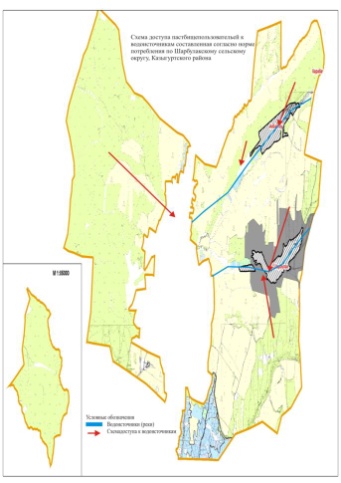 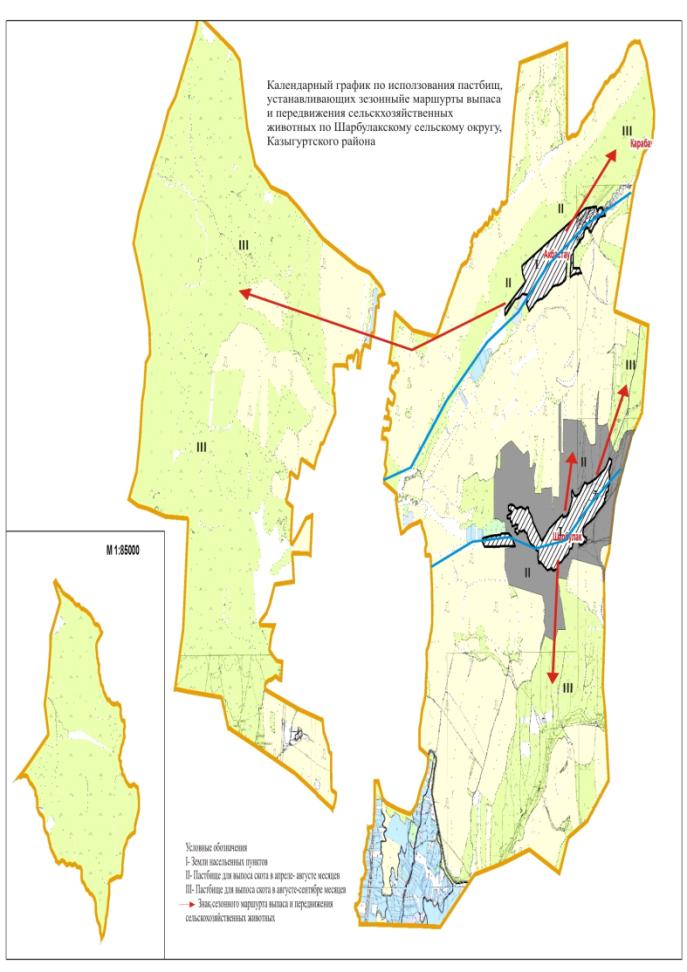 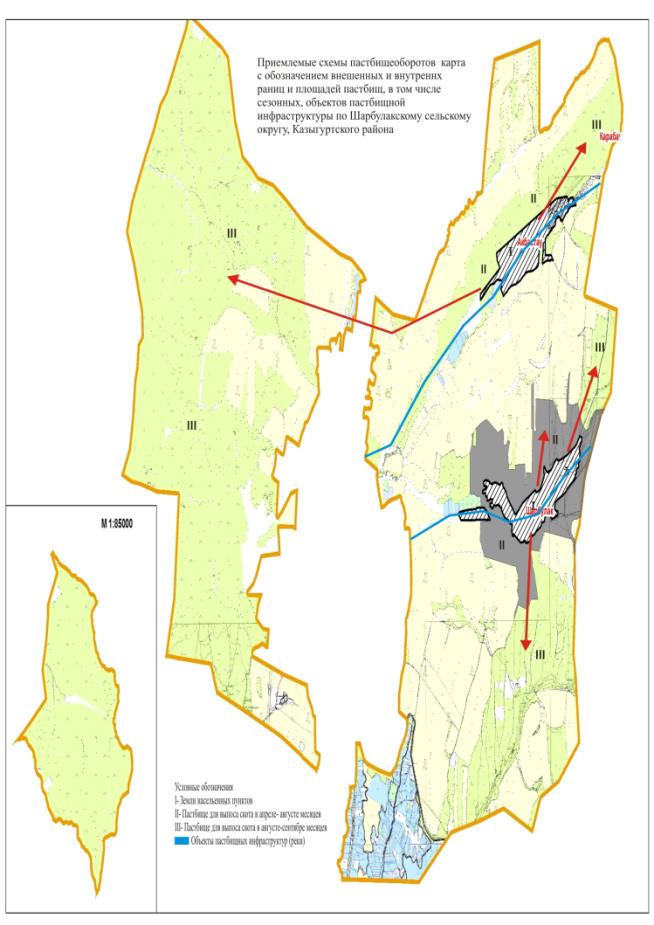 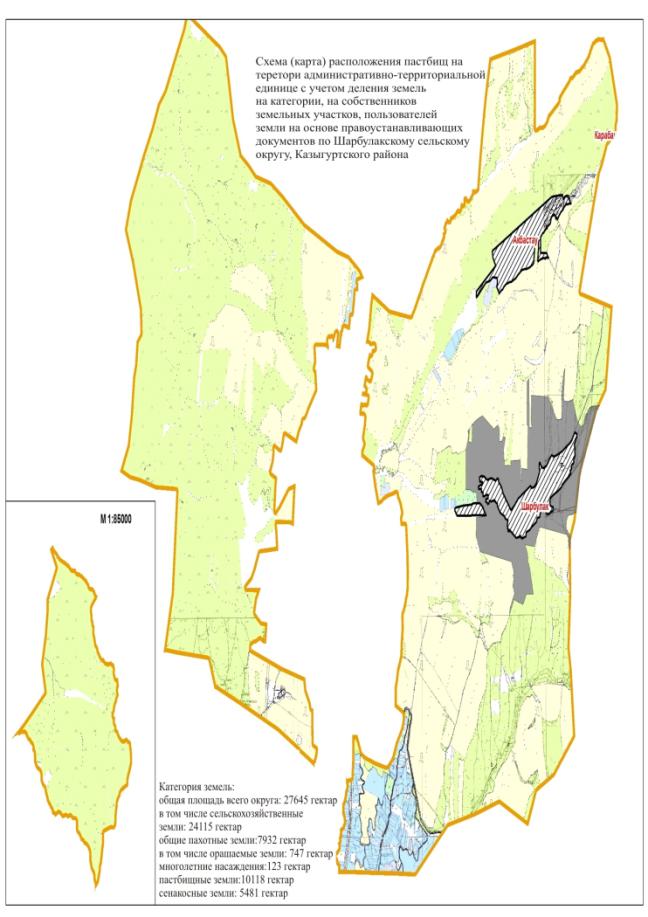 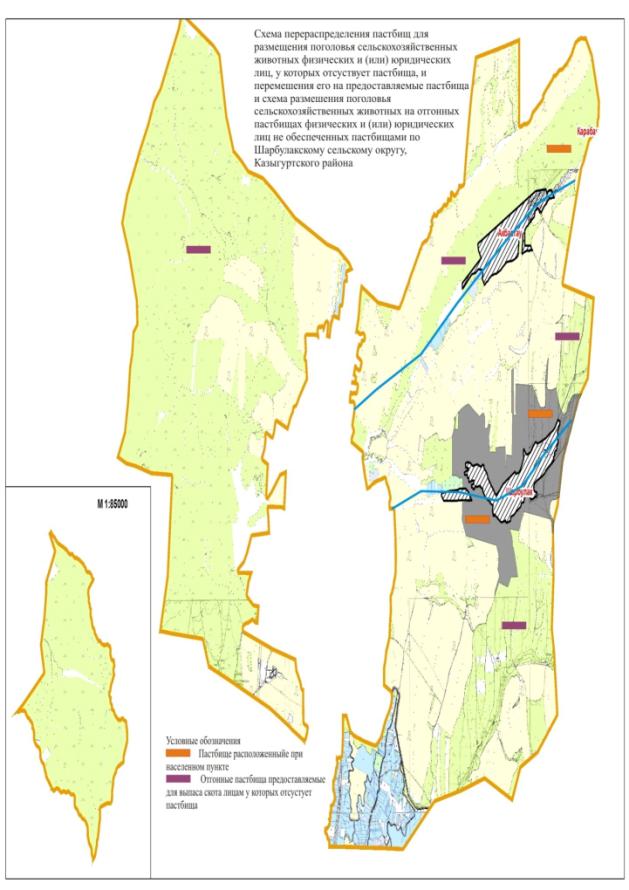 
№
Населенные пункты
Верблюд
Лошадь
Крупнорогатый скот
Мелкорогатый скот
1
Кызылкия
-
410
1112
6716
2
Айнатас
-
310
1232
6320
3
Тугыртас
-
520
1315
6420
4
Кызылсенгир
-
423
1012
6760
5
Ынталы
-
347
1156
7200
Всего:
-
2010
5827
33416
№
Населенные пункты
Ветеринарные стации
Места для купания мелкорогатого скота
Пункт искусственного осеменения
Биотермические котловины
1
Кызылкия
-
1
1
1
2
Айнатас
-
-
-
-
3
Тугыртас
-
-
-
-
4
Кызылсенгир
-
-
-
-
5
Ынталы
1
1
1
-
Всего:
1
2
2
1
№
Форма выпуска, срок перегона скота в пастбищах
Срок возврата скота из пастбищ
Примечание
1
Апрель - май
Август - октябрь
№
№
Населенные пункты
Общая площадь пастбищ в населенных пунктах, гектар
Общая площадь пастбищ в населенных пунктах, гектар
Поголовья скота и требуемая площадь пастбищных земель, гектар
Поголовья скота и требуемая площадь пастбищных земель, гектар
Поголовья скота и требуемая площадь пастбищных земель, гектар
Поголовья скота и требуемая площадь пастбищных земель, гектар
Поголовья скота и требуемая площадь пастбищных земель, гектар
Поголовья скота и требуемая площадь пастбищных земель, гектар
Поголовья скота и требуемая площадь пастбищных земель, гектар
Поголовья скота и требуемая площадь пастбищных земель, гектар
Поголовья скота и требуемая площадь пастбищных земель, гектар
№
№
Населенные пункты
Общая площадь пастбищ в населенных пунктах, гектар
Общая площадь пастбищ в населенных пунктах, гектар
Лошадь
Лошадь
Лошадь
Лошадь
Норма, гектар
Норма, гектар
Необходимые пастбища, гектар
Необходимые пастбища, гектар
Крупнорогатый скот
1
1
2
3
3
4
4
4
4
5
5
6
6
7
1
1
Кызылкия
1300
1300
410
410
410
410
9
9
3690
3690
1112
2
2
Айнатас
1243
1243
520
520
520
520
9
9
4680
4680
1232
3
3
Тугыртас
1350
1350
310
310
310
310
9
9
2790
2790
1315
4
4
Кызылсенгир
1160
1160
423
423
423
423
9
9
3807
3807
1012
5
5
Ынталы
1389
1389
347
347
347
347
9
9
3123
3123
1156
Всего:
6442
6442
2010
2010
2010
2010
9
9
18090
18090
5827
Норма, гектар
Необходимые пастбища, гектар
Необходимые пастбища, гектар
Необходимые пастбища, гектар
Мелкорогатый скот
Мелкорогатый скот
Норма, гектар
Необходимые пастбища, гектар
Необходимые пастбища, гектар
Необходимые пастбища, гектар
Общая площадь необходимых пастбищ, гектар
Общая площадь необходимых пастбищ, гектар
Разница между общим пастбищем и необходимым пастбищем в населенных пунктах, (-,+)
Разница между общим пастбищем и необходимым пастбищем в населенных пунктах, (-,+)
8
9
9
9
10
10
11
12
12
12
13
13
14
14
8
8896
8896
8896
6716
6716
2
13432
13432
13432
26018
26018
-21718
-21718
8
9856
9856
9856
6320
6320
2
12640
12640
12640
27176
27176
-26473
-26473
8
10520
10520
10520
6420
6420
2
12840
12840
12840
26150
26150
-24800
-24800
8
8096
8096
8096
6760
6760
2
13520
13520
13520
25423
25423
-24263
-24263
8
9248
9248
9248
7200
7200
2
14400
14400
14400
26771
26771
-25382
-25382
Всего:
46616
46616
46616
33416
33416
2
66432
66432
66432
131538
131538
-122636
-122636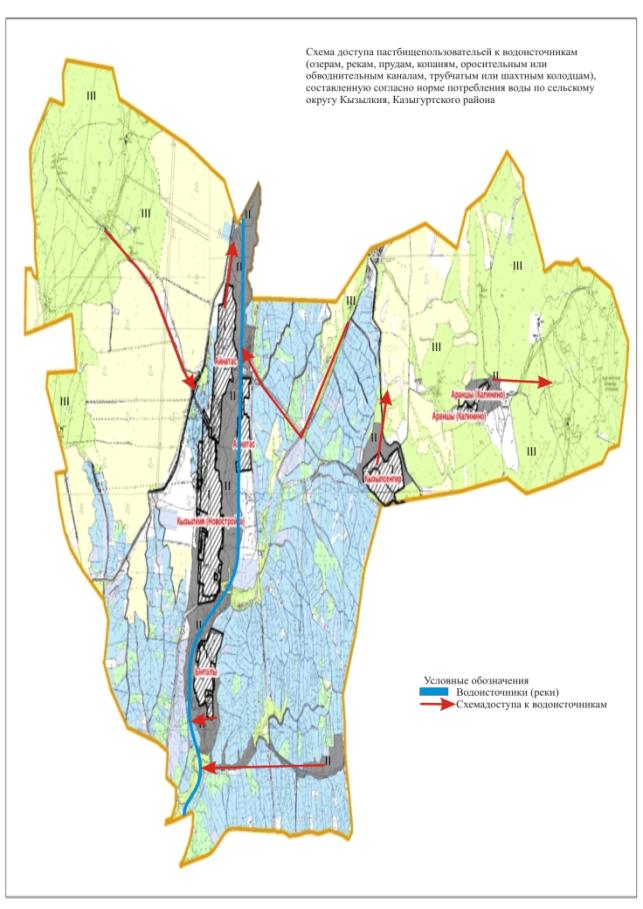 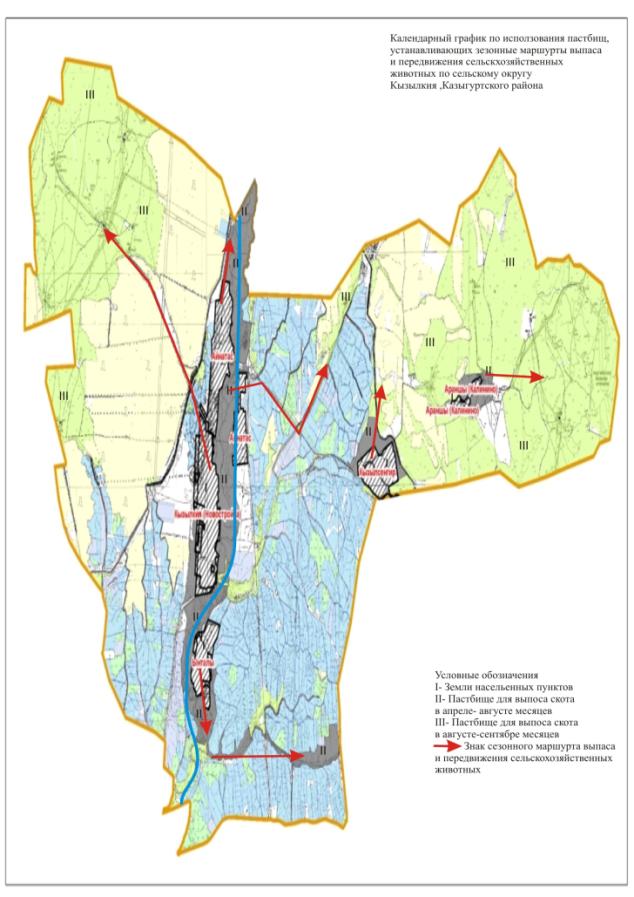 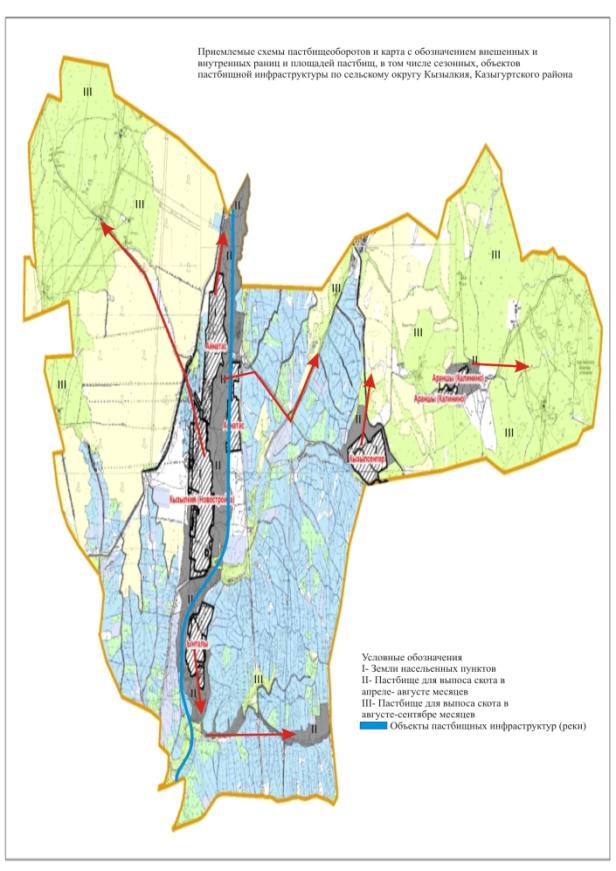 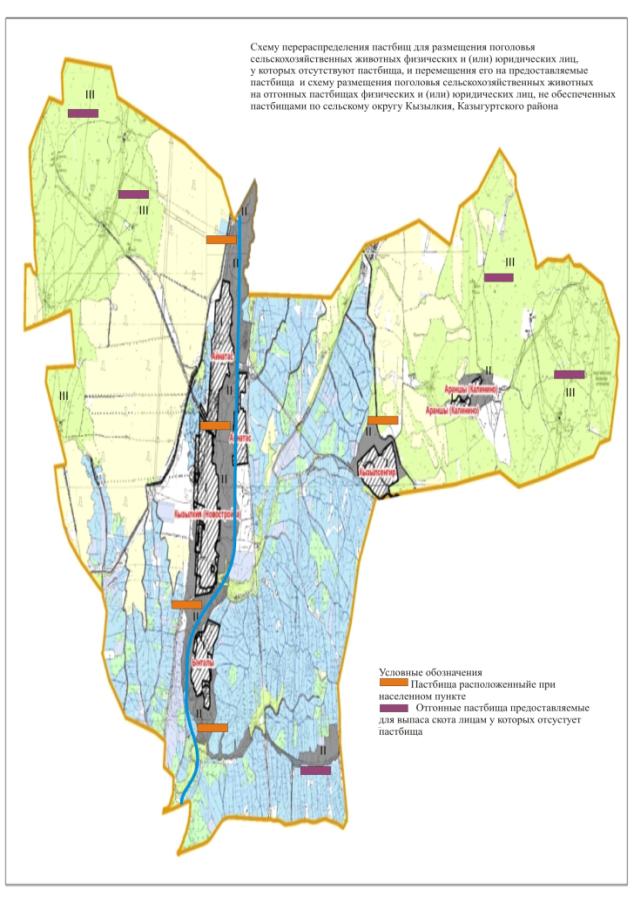 
№
Населенные пункты
Верблюд
Лошадь
Крупнорогатый скот
Мелкорогатый скот
1
Майбулак
-
850
1230
6420
2
Кокибел
-
760
1430
5860
3
Кызылата
-
907
2141
6622
Всего:
-
2517
4801
18902
№
Населенные пункты
Ветеринарные стации
Места для купания мелкорогатого скота
Пункт искусственного осеменения
Биотермические котловины
1
Майбулак
1
1
1
1
2
Кокибел
-
2
2
-
 3
Кызылата
-
2
-
-
Всего:
1
5
3
1
№
Форма выпуска, срок перегона скота в пастбищах
Срок возврата скота из пастбищ
Примечание
1
Апрель - май
Август - октябрь
№
№
№
№
№
Населенные пункты
Населенные пункты
Общая площадь пастбищ в населенных пунктах, гектар
Общая площадь пастбищ в населенных пунктах, гектар
Общая площадь пастбищ в населенных пунктах, гектар
Общая площадь пастбищ в населенных пунктах, гектар
Общая площадь пастбищ в населенных пунктах, гектар
Общая площадь пастбищ в населенных пунктах, гектар
Общая площадь пастбищ в населенных пунктах, гектар
Общая площадь пастбищ в населенных пунктах, гектар
Общая площадь пастбищ в населенных пунктах, гектар
Общая площадь пастбищ в населенных пунктах, гектар
Общая площадь пастбищ в населенных пунктах, гектар
Поголовья скота и требуемая площадь пастбищных земель, гектар
Поголовья скота и требуемая площадь пастбищных земель, гектар
Поголовья скота и требуемая площадь пастбищных земель, гектар
Поголовья скота и требуемая площадь пастбищных земель, гектар
Поголовья скота и требуемая площадь пастбищных земель, гектар
Поголовья скота и требуемая площадь пастбищных земель, гектар
Поголовья скота и требуемая площадь пастбищных земель, гектар
Поголовья скота и требуемая площадь пастбищных земель, гектар
№
№
№
№
№
Населенные пункты
Населенные пункты
Общая площадь пастбищ в населенных пунктах, гектар
Общая площадь пастбищ в населенных пунктах, гектар
Общая площадь пастбищ в населенных пунктах, гектар
Общая площадь пастбищ в населенных пунктах, гектар
Общая площадь пастбищ в населенных пунктах, гектар
Общая площадь пастбищ в населенных пунктах, гектар
Общая площадь пастбищ в населенных пунктах, гектар
Общая площадь пастбищ в населенных пунктах, гектар
Общая площадь пастбищ в населенных пунктах, гектар
Общая площадь пастбищ в населенных пунктах, гектар
Общая площадь пастбищ в населенных пунктах, гектар
Лошадь
Лошадь
Лошадь
Норма, гектар
Необходимые пастбища, гектар
Необходимые пастбища, гектар
Необходимые пастбища, гектар
Крупнорогатый скот
1
1
1
1
1
2
2
3
3
3
3
3
3
3
3
3
3
3
4
4
4
5
6
6
6
7
1
1
1
Майбулак
1064
1064
1064
1064
1064
1064
850
850
850
850
850
9
9
7650
7650
7650
7650
7650
7650
1230
1230
1230
2
2
2
Кокибел
1040
1040
1040
1040
1040
1040
760
760
760
760
760
9
9
6840
6840
6840
6840
6840
6840
1430
1430
1430
3
3
3
Кызылата
970
970
970
970
970
970
907
907
907
907
907
9
9
8163
8163
8163
8163
8163
8163
2141
2141
2141
Всего
3074
3074
3074
3074
3074
3074
2517
2517
2517
2517
2517
9
9
22653
22653
22653
22653
22653
22653
4801
4801
4801
Норма, гектар
Норма, гектар
Необходимые пастбища, гектар
Необходимые пастбища, гектар
Необходимые пастбища, гектар
Необходимые пастбища, гектар
Мелкорогатый скот
Мелкорогатый скот
Мелкорогатый скот
Норма, гектар
Норма, гектар
Необходимые пастбища, гектар
Необходимые пастбища, гектар
Общая площадь необходимых пастбищ, гектар
Общая площадь необходимых пастбищ, гектар
Общая площадь необходимых пастбищ, гектар
Общая площадь необходимых пастбищ, гектар
Общая площадь необходимых пастбищ, гектар
Общая площадь необходимых пастбищ, гектар
Разница между общим пастбищем и необходимым пастбищем в населенных пунктах, (-,+)
Разница между общим пастбищем и необходимым пастбищем в населенных пунктах, (-,+)
Разница между общим пастбищем и необходимым пастбищем в населенных пунктах, (-,+)
Разница между общим пастбищем и необходимым пастбищем в населенных пунктах, (-,+)
Разница между общим пастбищем и необходимым пастбищем в населенных пунктах, (-,+)
Разница между общим пастбищем и необходимым пастбищем в населенных пунктах, (-,+)
Разница между общим пастбищем и необходимым пастбищем в населенных пунктах, (-,+)
8
8
9
9
9
9
10
10
10
11
11
12
12
13
13
13
13
13
13
14
14
14
14
14
14
14
8
9840
9840
9840
9840
9840
9840
9840
6420
6420
6420
6420
2
2
12840
12840
12840
12840
12840
12840
30330
30330
30330
30330
-29266
-29266
8
11440
11440
11440
11440
11440
11440
11440
5860
5860
5860
5860
2
2
11720
11720
11720
11720
11720
11720
30000
30000
30000
30000
-28960
-28960
8
17128
17128
17128
17128
17128
17128
17128
6622
6622
6622
6622
2
2
13244
13244
13244
13244
13244
13244
38535
38535
38535
38535
-37565
-37565
Всего
38408
38408
38408
38408
38408
38408
38408
18902
18902
18902
18902
2
2
37804
37804
37804
37804
37804
37804
98865
98865
98865
98865
-95791
-95791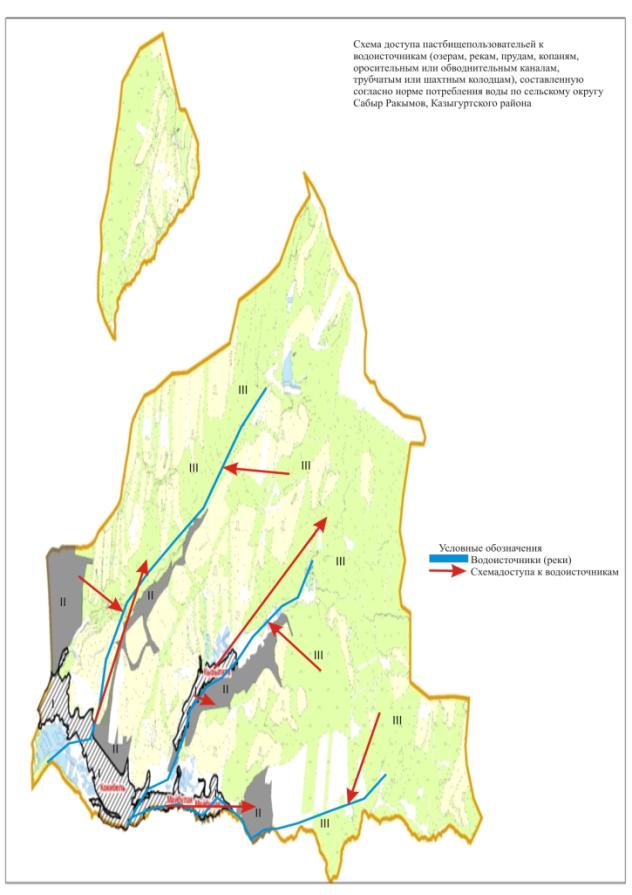 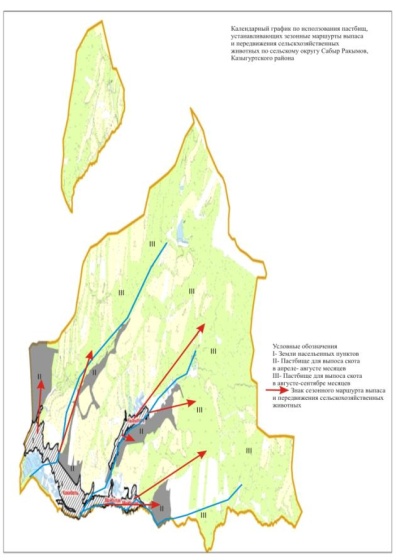 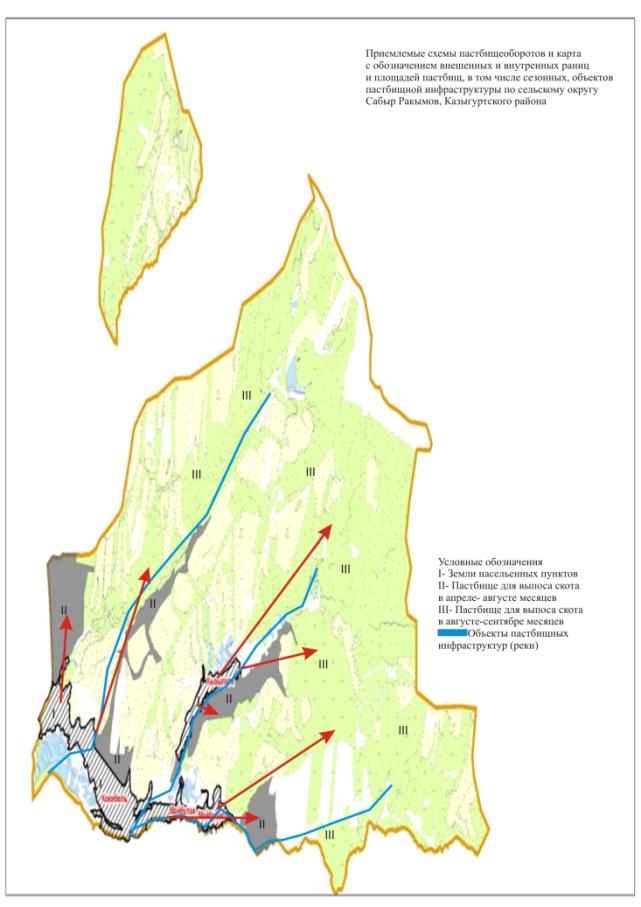 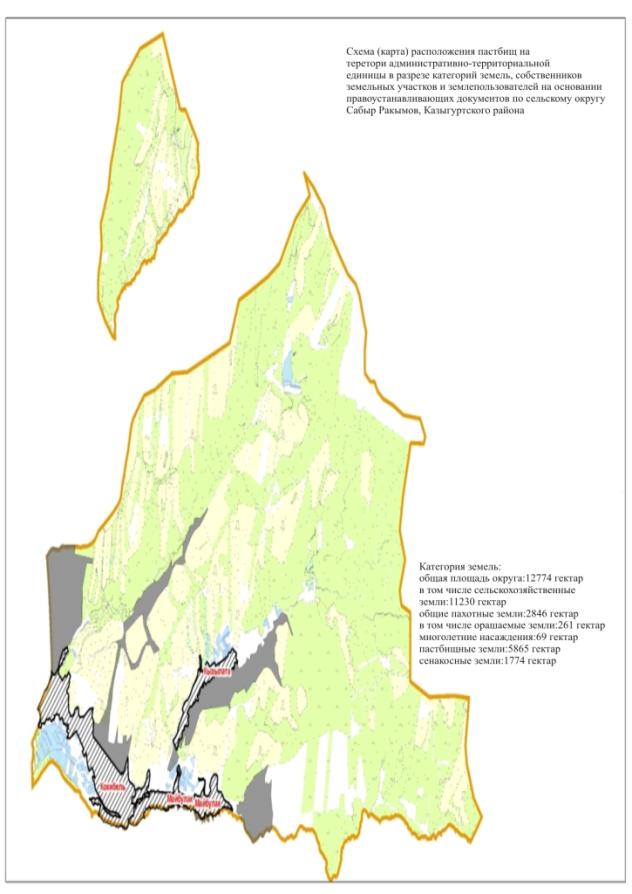 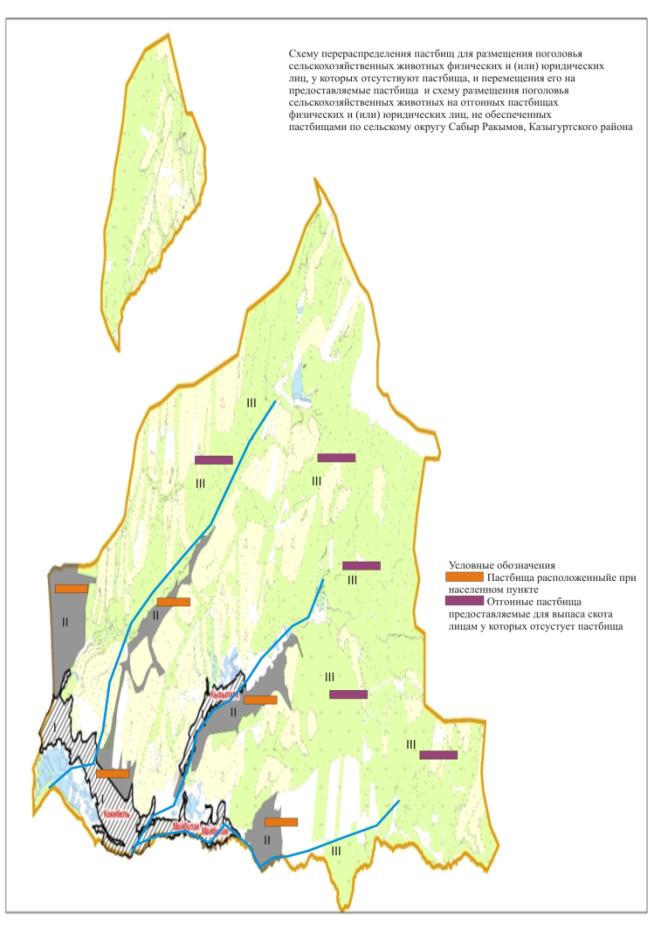 
№
Населенные пункты
Верблюд
Лошадь
Крупнорогатый скот
Мелкорогатый скот
1
Рабат 
-
620
1400
9678
2
Амангельди
-
714
1320
9420
3
Атбулак
-
516
1460
8760
4
Енбекши
-
318
1840
9630
5
Жанаталап
-
780
1430
7564
6
Кызылдала
-
670
1130
9260
7
Кыдыр Мамбет
-
732
1213
5538
Всего:
-
4350
9793
67330
№
Населенные пункты
Ветеринарные стации
Места для купания мелкорогатого скота
Пункт искусственного осеменения
Биотермические котловины
1
Рабат 
1
1
1
1
2
Амангельди
-
-
-
-
3
Атбулак
-
1
1
-
4
Енбекши
-
-
-
-
5
Жанаталап
-
1
1
-
6
Кызылдала
-
-
-
-
7
Кыдыр Мамбет
-
1
1
-
Всего:
1
3
4
1
№
Форма выпуска, срок перегона скота в пастбищах
Срок возврата скота из пастбищ
Примечание
1
Апрель - май
Август - октябрь
№
Населенные пункты
Населенные пункты
Населенные пункты
Общая площадь пастбищ в населенных пунктах, гектар
Общая площадь пастбищ в населенных пунктах, гектар
Общая площадь пастбищ в населенных пунктах, гектар
Общая площадь пастбищ в населенных пунктах, гектар
Поголовья скота и требуемая площадь пастбищных земель, гектар
Поголовья скота и требуемая площадь пастбищных земель, гектар
Поголовья скота и требуемая площадь пастбищных земель, гектар
Поголовья скота и требуемая площадь пастбищных земель, гектар
Поголовья скота и требуемая площадь пастбищных земель, гектар
Поголовья скота и требуемая площадь пастбищных земель, гектар
Поголовья скота и требуемая площадь пастбищных земель, гектар
Поголовья скота и требуемая площадь пастбищных земель, гектар
Поголовья скота и требуемая площадь пастбищных земель, гектар
Поголовья скота и требуемая площадь пастбищных земель, гектар
Поголовья скота и требуемая площадь пастбищных земель, гектар
Поголовья скота и требуемая площадь пастбищных земель, гектар
№
Населенные пункты
Населенные пункты
Населенные пункты
Общая площадь пастбищ в населенных пунктах, гектар
Общая площадь пастбищ в населенных пунктах, гектар
Общая площадь пастбищ в населенных пунктах, гектар
Общая площадь пастбищ в населенных пунктах, гектар
Лошадь
Лошадь
Лошадь
Лошадь
Лошадь
Норма, гектар
Необходимые пастбища, гектар
Крупнорогатый скот
Крупнорогатый скот
Крупнорогатый скот
Крупнорогатый скот
Крупнорогатый скот
1
2
2
2
3
3
3
3
4
4
4
4
4
5
6
7
7
7
7
7
1
Рабат 
Рабат 
Рабат 
6500
6500
6500
6500
620
620
620
620
620
9
5580
1400
1400
1400
1400
1400
2
Амангельди
Амангельди
Амангельди
4800
4800
4800
4800
714
714
714
714
714
9
6426
1320
1320
1320
1320
1320
3
Атбулак
Атбулак
Атбулак
7420
7420
7420
7420
516
516
516
516
516
9
4644
1460
1460
1460
1460
1460
4
Енбекши
Енбекши
Енбекши
6230
6230
6230
6230
318
318
318
318
318
9
2862
1840
1840
1840
1840
1840
5
Жанаталап
Жанаталап
Жанаталап
7850
7850
7850
7850
780
780
780
780
780
9
7020
1430
1430
1430
1430
1430
6
Кызылдала
Кызылдала
Кызылдала
6430
6430
6430
6430
670
670
670
670
670
9
6030
1130
1130
1130
1130
1130
7
Кыдыр Мамбет
Кыдыр Мамбет
Кыдыр Мамбет
5988
5988
5988
5988
732
732
732
732
732
9
6588
1213
1213
1213
1213
1213
Всего:
Всего:
Всего:
45218
45218
45218
45218
4350
4350
4350
4350
4350
9
39150
9793
9793
9793
9793
9793
Норма, гектар
Норма, гектар
Необходимые пастбища, гектар
Необходимые пастбища, гектар
Необходимые пастбища, гектар
Мелкорогатый скот
Норма, гектар
Необходимые пастбища, гектар
Необходимые пастбища, гектар
Общая площадь необходимых пастбищ, гектар
Общая площадь необходимых пастбищ, гектар
Разница между общим пастбищем и необходимым пастбищем в населенных пунктах, (-,+)
Разница между общим пастбищем и необходимым пастбищем в населенных пунктах, (-,+)
Разница между общим пастбищем и необходимым пастбищем в населенных пунктах, (-,+)
Разница между общим пастбищем и необходимым пастбищем в населенных пунктах, (-,+)
Разница между общим пастбищем и необходимым пастбищем в населенных пунктах, (-,+)
Разница между общим пастбищем и необходимым пастбищем в населенных пунктах, (-,+)
Разница между общим пастбищем и необходимым пастбищем в населенных пунктах, (-,+)
Разница между общим пастбищем и необходимым пастбищем в населенных пунктах, (-,+)
Разница между общим пастбищем и необходимым пастбищем в населенных пунктах, (-,+)
8
8
8
11200
11200
11200
11200
11200
11200
11200
9678
9678
9678
9678
9678
9678
2
-
8
8
8
10560
10560
10560
10560
10560
10560
10560
9420
9420
9420
9420
9420
9420
2
-
8
8
8
11680
11680
11680
11680
11680
11680
11680
8760
8760
8760
8760
8760
8760
2
-
8
8
8
14720
14720
14720
14720
14720
14720
14720
9630
9630
9630
9630
9630
9630
2
-
8
8
8
11440
11440
11440
11440
11440
11440
11440
7564
7564
7564
7564
7564
7564
2
-
8
8
8
9040
9040
9040
9040
9040
9040
9040
9260
9260
9260
9260
9260
9260
2
-
8
8
8
9704
9704
9704
9704
9704
9704
9704
5538
5538
5538
5538
5538
5538
2
-
8
8
8
78344
78344
78344
78344
78344
78344
78344
67330
67330
67330
67330
67330
67330
2
-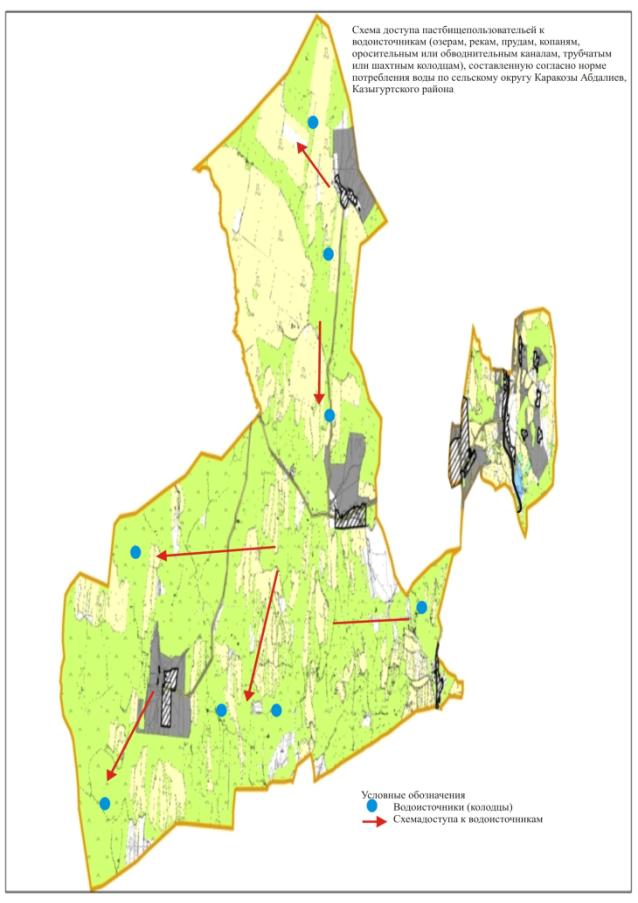 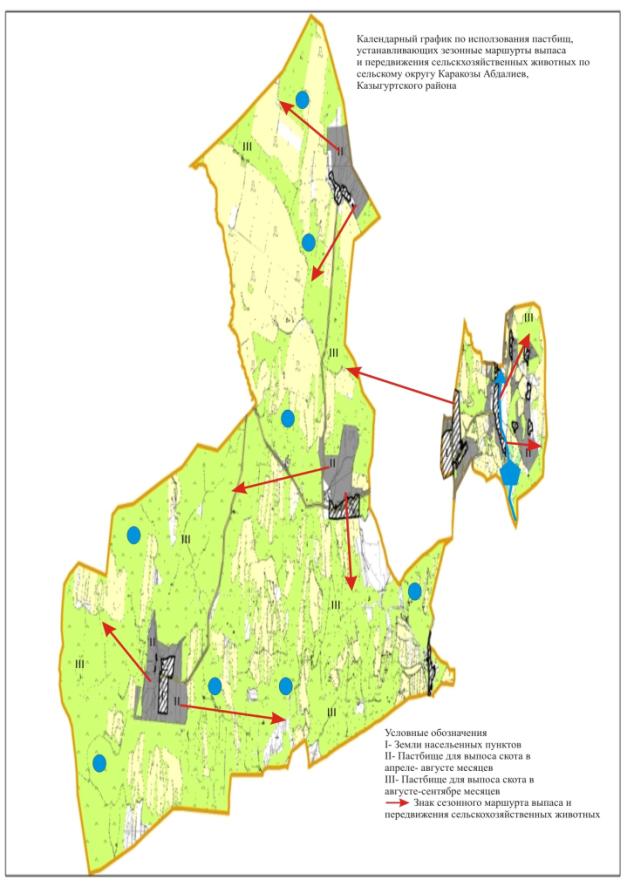 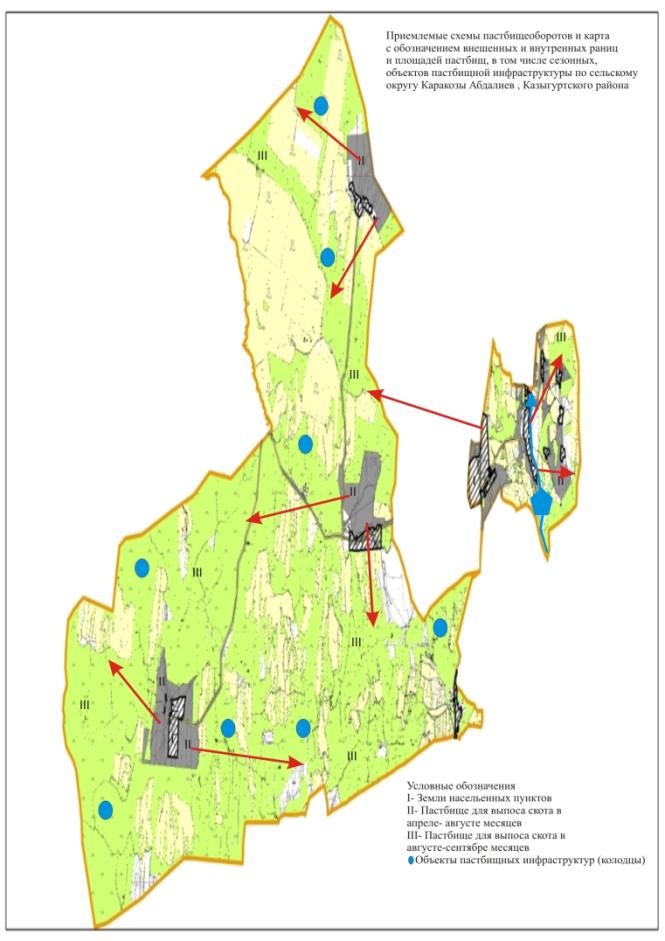 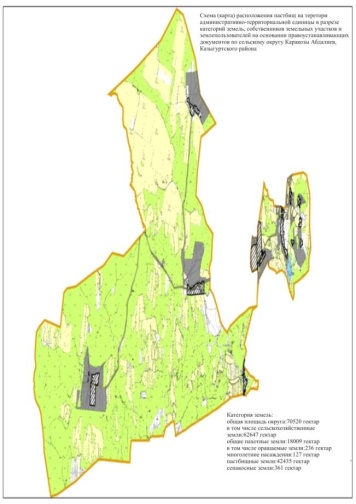 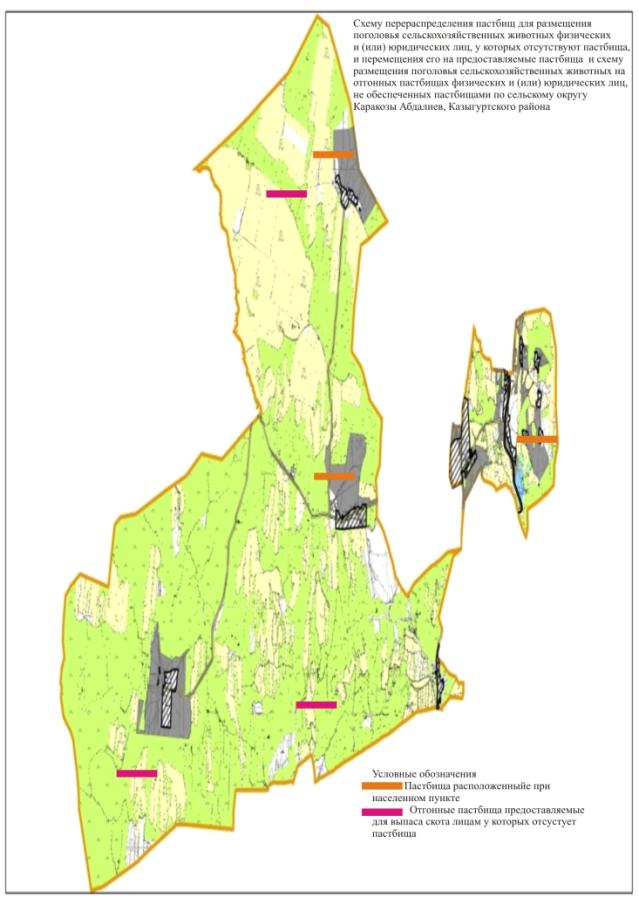 
№
Населенные пункты
Верблюд
Лошадь
Крупнорогатый скот
Мелкорогатый скот
1
Косагаш
-
1420
1256
5620
2
Алтынтобе
-
680
1620
4490
3
Каржан
-
1053
1580
3670
4
Аккум
-
489
1420
7230
5
Карабау
-
375
1820
2870
6
Кырыккыз
-
424
1571
3855
Всего:
0
4441
9267
27735
№
Населенные пункты
Ветеринарные стации
Места для купания мелкорогатого скота
Пункт искусственного осеменения
Биотермические котловины
1
Косагаш
1
-
1
1
2
Алтынтобе
-
-
-
-
3
Каржан
-
1
-
-
4
Аккум
-
-
1
-
5
Карабау
-
-
-
-
6
Кырыккыз
-
1
1
-
Всего:
1
2
3
1
№
Форма выпуска, срок перегона скота в пастбищах
Срок возврата скота из пастбищ
Примечание
1
Апрель - май
Август - октябрь
№
№
Населенные пункты
Общая площадь пастбищ в населенных пунктах, гектар
Общая площадь пастбищ в населенных пунктах, гектар
Поголовья скота и требуемая площадь пастбищных земель, гектар
Поголовья скота и требуемая площадь пастбищных земель, гектар
Поголовья скота и требуемая площадь пастбищных земель, гектар
Поголовья скота и требуемая площадь пастбищных земель, гектар
Поголовья скота и требуемая площадь пастбищных земель, гектар
Поголовья скота и требуемая площадь пастбищных земель, гектар
Поголовья скота и требуемая площадь пастбищных земель, гектар
Поголовья скота и требуемая площадь пастбищных земель, гектар
Поголовья скота и требуемая площадь пастбищных земель, гектар
№
№
Населенные пункты
Общая площадь пастбищ в населенных пунктах, гектар
Общая площадь пастбищ в населенных пунктах, гектар
Лошадь
Лошадь
Лошадь
Лошадь
Норма, гектар
Норма, гектар
Необходимые пастбища, гектар
Необходимые пастбища, гектар
Крупнорогатый скот
1
1
2
3
3
4
4
4
4
5
5
6
6
7
1
1
Косагаш
1256
1256
1420
1420
1420
1420
9
9
12780
12780
2145
2
2
Алтынтобе
850
850
680
680
680
680
9
9
6120
6120
1210
3
3
Каржан
1030
1030
1053
1053
1053
1053
9
9
9477
9477
1901
4
4
Аккум
647
647
489
489
489
489
9
9
4401
4401
1576
5
5
Карабау
478
478
375
375
375
375
9
9
3375
3375
1456
6
6
Кырыккыз
885
885
424
424
424
424
9
9
3816
3816
979
 Всего:
5146
5146
4441
4441
4441
4441
9
9
39969
39969
9267
Норма, гектар
Необходимые пастбища, гектар
Необходимые пастбища, гектар
Необходимые пастбища, гектар
Мелкорогатый скот
Мелкорогатый скот
Норма, гектар
Необходимые пастбища, гектар
Необходимые пастбища, гектар
Необходимые пастбища, гектар
Общая площадь необходимых пастбищ, гектар
Общая площадь необходимых пастбищ, гектар
Разница между общим пастбищем и необходимым пастбищем в населенных пунктах, (-,+)
Разница между общим пастбищем и необходимым пастбищем в населенных пунктах, (-,+)
8
9
9
9
10
10
11
12
12
12
13
13
14
14
8
17160
17160
17160
5620
5620
2
11240
11240
11240
41180
41180
-39924
-39924
8
9680
9680
9680
4490
4490
2
8980
8980
8980
24780
24780
-23930
-23930
8
15208
15208
15208
3670
3670
2
7340
7340
7340
32025
32025
-30995
-30995
8
12608
12608
12608
7230
7230
2
14460
14460
14460
31469
31469
-30822
-30822
8
11648
11648
11648
2870
2870
2
5740
5740
5740
20763
20763
-20285
-20285
8
7832
7832
7832
3855
3855
2
7710
7710
7710
19358
19358
-198473
-198473
8
74136
74136
74136
27735
27735
2
55470
55470
55470
169575
169575
-164429
-164429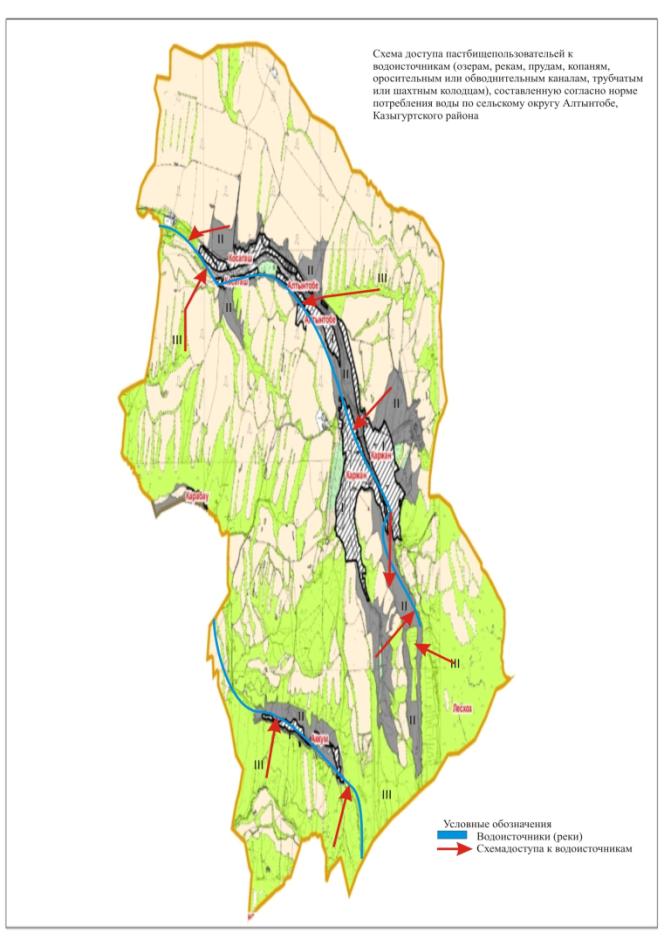 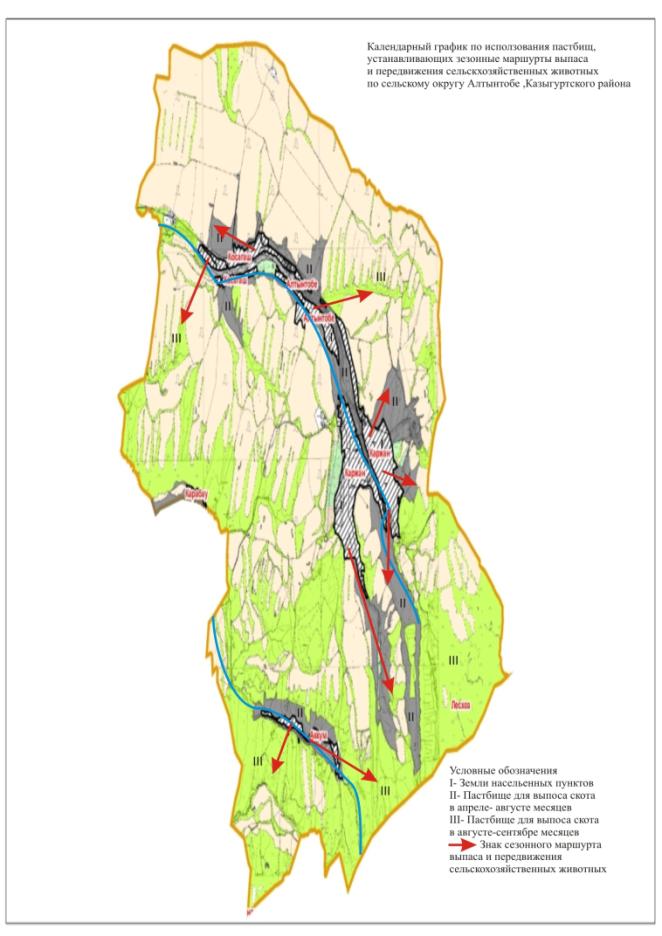 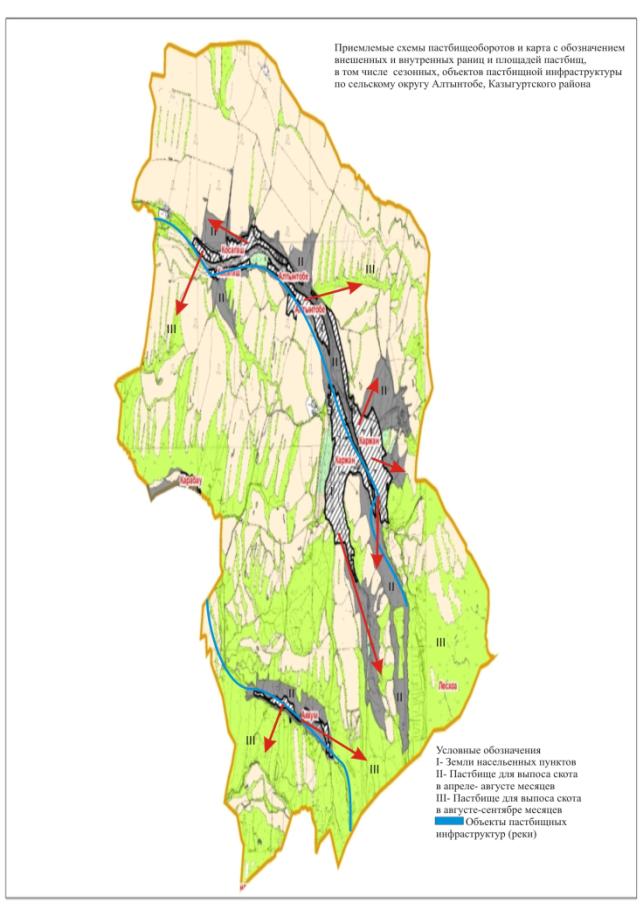 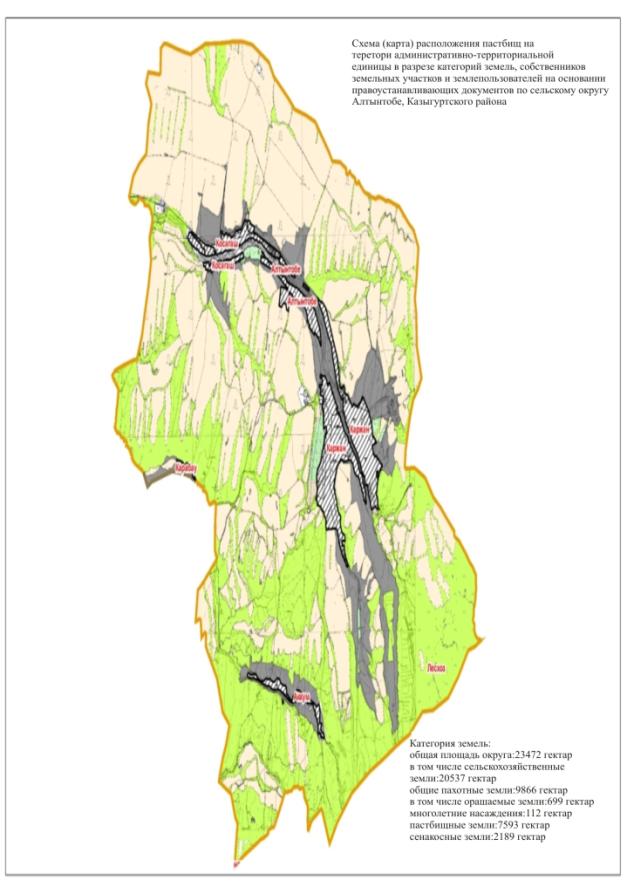 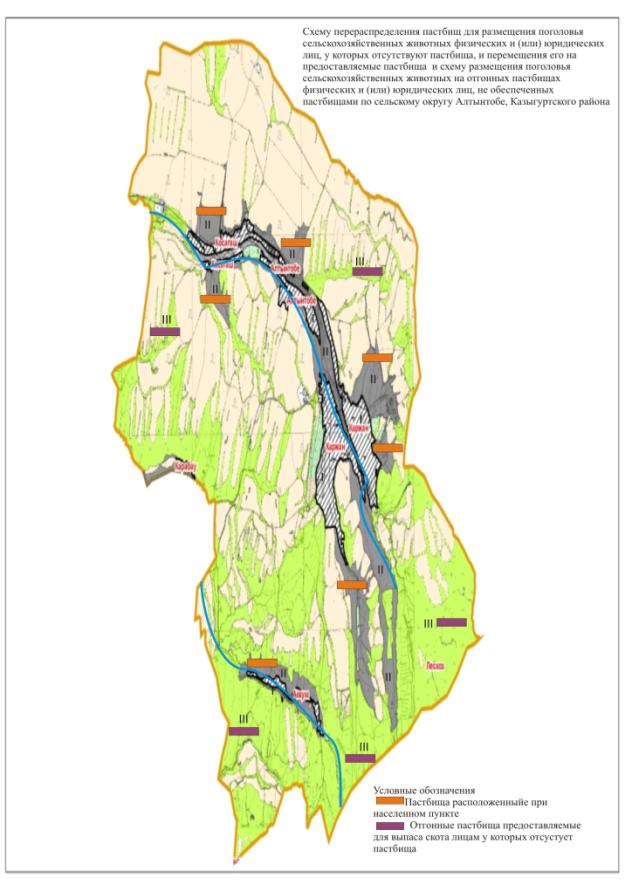 
№
Населенные пункты
Верблюд
Лошадь
Крупнорогатый скот
Мелкорогатый скот
1
Турбат
-
780
2100
7800
2
Ондирис
-
520
2315
8650
3
Кызылдихан
-
870
1870
7680
4
Енбек
-
850
2317
7877
Всего
-
3020
8602
32007
№
Населенные пункты
Ветеринарные стации
Места для купания мелкорогатого скота
Пункт искусственного осеменения
Биотермические котловины
1
Турбат
-
1
1
-
2
Ондирис
-
1
1
1
3
Кызылдихан
1
-
-
-
4
Енбек
-
1
2
-
Всего
1
3
4
1
№
Форма выпуска, срок перегона скота в пастбищах
Срок возврата скота из пастбищ
Примечание
1
Апрель - май
Август - октябрь
№
№
№
№
№
Населенные пункты
Населенные пункты
Населенные пункты
Общая площадь пастбищ в населенных пунктах, гектар
Общая площадь пастбищ в населенных пунктах, гектар
Общая площадь пастбищ в населенных пунктах, гектар
Общая площадь пастбищ в населенных пунктах, гектар
Общая площадь пастбищ в населенных пунктах, гектар
Общая площадь пастбищ в населенных пунктах, гектар
Общая площадь пастбищ в населенных пунктах, гектар
Общая площадь пастбищ в населенных пунктах, гектар
Общая площадь пастбищ в населенных пунктах, гектар
Общая площадь пастбищ в населенных пунктах, гектар
Поголовья скота и требуемая площадь пастбищных земель, гектар
Поголовья скота и требуемая площадь пастбищных земель, гектар
Поголовья скота и требуемая площадь пастбищных земель, гектар
Поголовья скота и требуемая площадь пастбищных земель, гектар
Поголовья скота и требуемая площадь пастбищных земель, гектар
Поголовья скота и требуемая площадь пастбищных земель, гектар
Поголовья скота и требуемая площадь пастбищных земель, гектар
Поголовья скота и требуемая площадь пастбищных земель, гектар
№
№
№
№
№
Населенные пункты
Населенные пункты
Населенные пункты
Общая площадь пастбищ в населенных пунктах, гектар
Общая площадь пастбищ в населенных пунктах, гектар
Общая площадь пастбищ в населенных пунктах, гектар
Общая площадь пастбищ в населенных пунктах, гектар
Общая площадь пастбищ в населенных пунктах, гектар
Общая площадь пастбищ в населенных пунктах, гектар
Общая площадь пастбищ в населенных пунктах, гектар
Общая площадь пастбищ в населенных пунктах, гектар
Общая площадь пастбищ в населенных пунктах, гектар
Общая площадь пастбищ в населенных пунктах, гектар
Лошадь
Лошадь
Лошадь
Норма, гектар
Необходимые пастбища, гектар
Необходимые пастбища, гектар
Необходимые пастбища, гектар
Крупнорогатый скот
1
1
1
1
1
2
2
2
3
3
3
3
3
3
3
3
3
3
4
4
4
5
6
6
6
7
1
1
1
Турбат
1300
1300
1300
1300
1300
1300
780
780
780
780
780
9
9
7020
7020
7020
7020
7020
7020
7020
2100
2100
2
2
2
Ондирис
1250
1250
1250
1250
1250
1250
520
520
520
520
520
9
9
4680
4680
4680
4680
4680
4680
4680
2315
2315
3
3
3
Кызылдихан
1112
1112
1112
1112
1112
1112
870
870
870
870
870
9
9
7830
7830
7830
7830
7830
7830
7830
1870
1870
4
4
4
Енбек
1372
1372
1372
1372
1372
1372
850
850
850
850
850
9
9
7650
7650
7650
7650
7650
7650
7650
2317
2317
Всего
5034
5034
5034
5034
5034
5034
3020
3020
3020
3020
3020
9
9
27180
27180
27180
27180
27180
27180
27180
8602
8602
Норма, гектар
Норма, гектар
Необходимые пастбища, гектар
Необходимые пастбища, гектар
Необходимые пастбища, гектар
Необходимые пастбища, гектар
Мелкорогатый скот
Мелкорогатый скот
Мелкорогатый скот
Норма, гектар
Норма, гектар
Необходимые пастбища, гектар
Необходимые пастбища, гектар
Необходимые пастбища, гектар
Общая площадь необходимых пастбищ, гектар
Общая площадь необходимых пастбищ, гектар
Общая площадь необходимых пастбищ, гектар
Общая площадь необходимых пастбищ, гектар
Общая площадь необходимых пастбищ, гектар
Разница между общим пастбищем и необходимым пастбищем в населенных пунктах, (-,+)
Разница между общим пастбищем и необходимым пастбищем в населенных пунктах, (-,+)
Разница между общим пастбищем и необходимым пастбищем в населенных пунктах, (-,+)
Разница между общим пастбищем и необходимым пастбищем в населенных пунктах, (-,+)
Разница между общим пастбищем и необходимым пастбищем в населенных пунктах, (-,+)
Разница между общим пастбищем и необходимым пастбищем в населенных пунктах, (-,+)
Разница между общим пастбищем и необходимым пастбищем в населенных пунктах, (-,+)
8
8
9
9
9
9
10
10
10
11
11
12
12
12
13
13
13
13
13
14
14
14
14
14
14
14
8
16800
16800
16800
16800
16800
16800
7800
7800
7800
7800
7800
2
15600
15600
15600
15600
15600
15600
15600
39420
39420
39420
-38120
-38120
-38120
8
18520
18520
18520
18520
18520
18520
8650
8650
8650
8650
8650
2
17300
17300
17300
17300
17300
17300
17300
40500
40500
40500
-39250
-39250
-39250
8
14960
14960
14960
14960
14960
14960
7680
7680
7680
7680
7680
2
15360
15360
15360
15360
15360
15360
15360
38150
38150
38150
-37038
-37038
-37038
8
18536
18536
18536
18536
18536
18536
7877
7877
7877
7877
7877
2
15754
15754
15754
15754
15754
15754
15754
41940
41940
41940
-40568
-40568
-40568
8
68816
68816
68816
68816
68816
68816
32007
32007
32007
32007
32007
2
64014
64014
64014
64014
64014
64014
64014
160010
160010
160010
-154976
-154976
-154976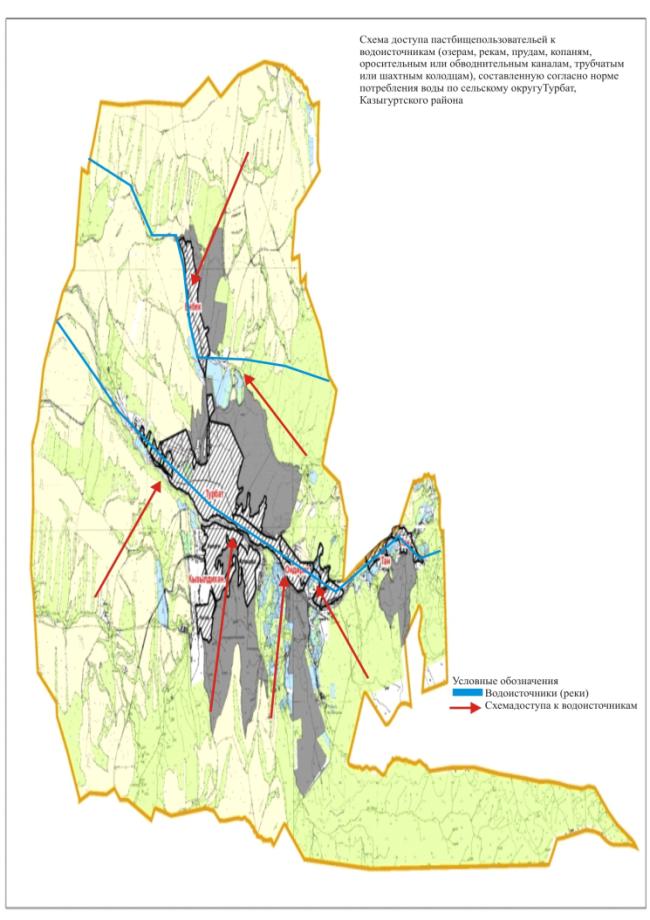 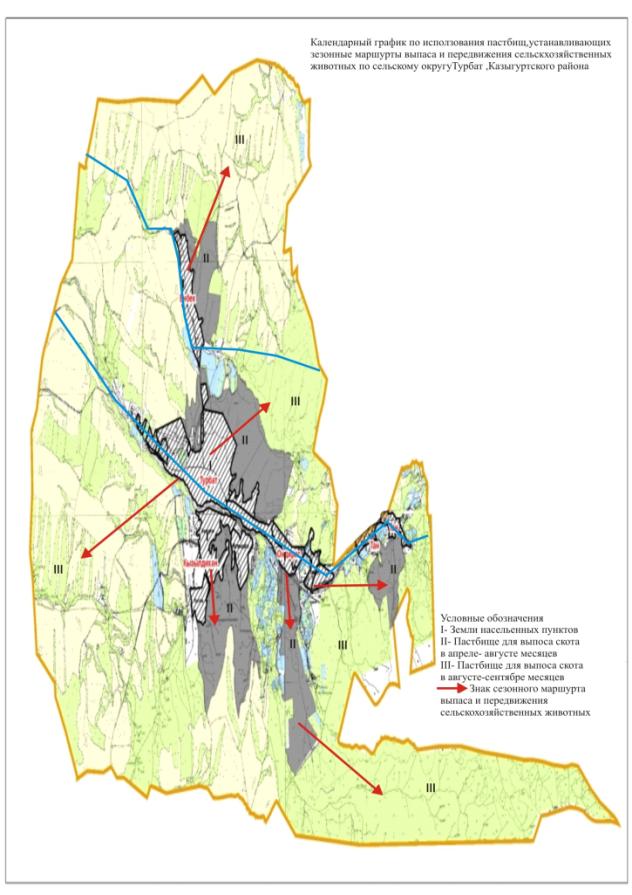 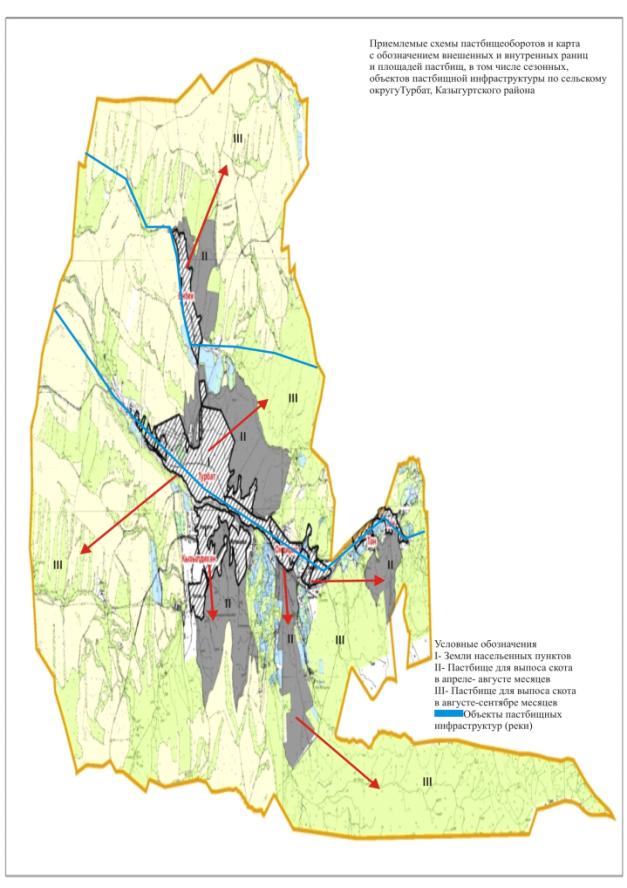 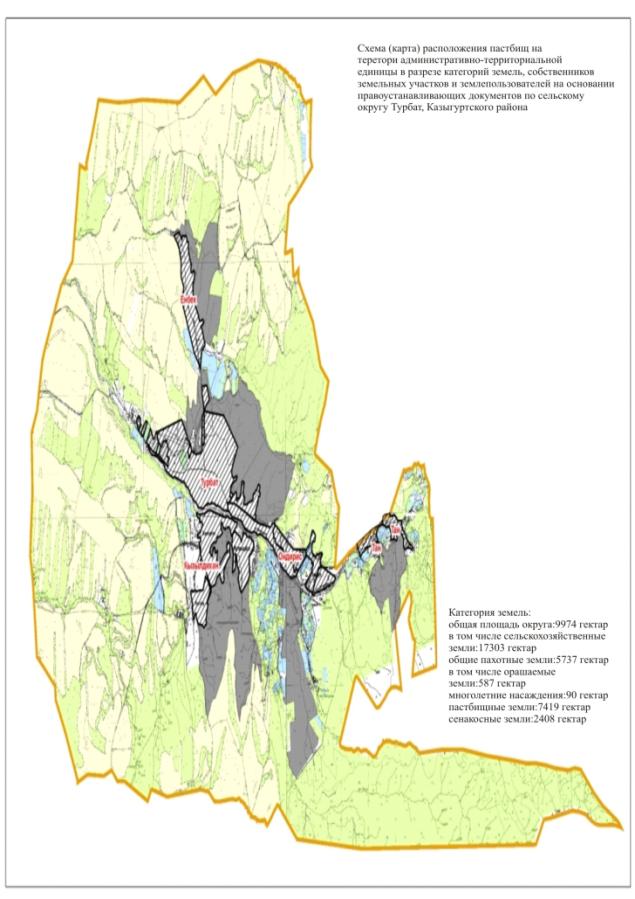 
№
Населенные пункты
Верблюд
Лошадь
Крупнорогатый скот
Мелкорогатый скот
1
Сынтас
-
607
1215
3960
2
Ушбулак
-
506
1320
2430
3
Жумысшы
-
242
1512
2870
4
Карабау
-
333
1400
4163
Всего:
-
1688
5447
13423
№
Населенные пункты
Ветеринарные стации
Места для купания мелкорогатого скота
Пункт искусственного осеменения
Биотермические котловины
1
Сынтас
-
-
1
-
2
Ушбулак
1
1
1
1
3
Жумысшы
-
-
1
-
4
Карабау
-
1
-
-
Всего:
1
2
3
1
№
Форма выпуска, срок перегона скота в пастбищах
Срок возврата скота из пастбищ
Примечание
1
Апрель - май
Август - октябрь
№
№
Населенные пункты
Общая площадь пастбищ в населенных пунктах, гектар
Общая площадь пастбищ в населенных пунктах, гектар
Поголовья скота и требуемая площадь пастбищных земель, гектар
Поголовья скота и требуемая площадь пастбищных земель, гектар
Поголовья скота и требуемая площадь пастбищных земель, гектар
Поголовья скота и требуемая площадь пастбищных земель, гектар
Поголовья скота и требуемая площадь пастбищных земель, гектар
Поголовья скота и требуемая площадь пастбищных земель, гектар
Поголовья скота и требуемая площадь пастбищных земель, гектар
Поголовья скота и требуемая площадь пастбищных земель, гектар
Поголовья скота и требуемая площадь пастбищных земель, гектар
№
№
Населенные пункты
Общая площадь пастбищ в населенных пунктах, гектар
Общая площадь пастбищ в населенных пунктах, гектар
Лошадь
Лошадь
Лошадь
Лошадь
Норма, гектар
Необходимые пастбища, гектар
Необходимые пастбища, гектар
Необходимые пастбища, гектар
Крупно рогатый скот
1
1
2
3
3
4
4
4
4
5
6
6
6
7
1
1
Сынтас
614
614
607
607
607
607
9
5463
5463
5463
1215
2
2
Ушбулак
451
451
506
506
506
506
9
4554
4554
4554
1320
3
3
Жумысшы
304
304
242
242
242
242
9
2178
2178
2178
1512
4
4
Карабау
235
235
333
333
333
333
9
2997
2997
2997
1400
 Всего:
1604
1604
1688
1688
1688
1688
9
15192
15192
15192
5447
Норма, гектар
Необходимые пастбища, гектар
Необходимые пастбища, гектар
Необходимые пастбища, гектар
Мелкорогатый скот
Мелкорогатый скот
Норма, гектар
Необходимые пастбища, гектар
Необходимые пастбища, гектар
Необходимые пастбища, гектар
Необходимые пастбища, гектар
Общая площадь необходимых пастбищ, гектар
Разница между общим пастбищем и необходимым пастбищем в населенных пунктах, (-,+)
Разница между общим пастбищем и необходимым пастбищем в населенных пунктах, (-,+)
8
9
9
9
10
10
11
12
12
12
12
13
14
14
8
9720
9720
9720
3960
3960
2
7920
7920
7920
7920
21103
-20489
-20489
8
10560
10560
10560
2430
2430
2
4860
4860
4860
4860
19974
-19523
-19523
8
12096
12096
12096
2870
2870
2
5740
5740
5740
5740
20014
-19710
-19710
8
11200
11200
11200
4163
4163
2
8326
8326
8326
8326
22523
-22288
-22288
8
43576
43576
43576
13423
13423
2
26846
26846
26846
26846
85614
-83809
-83809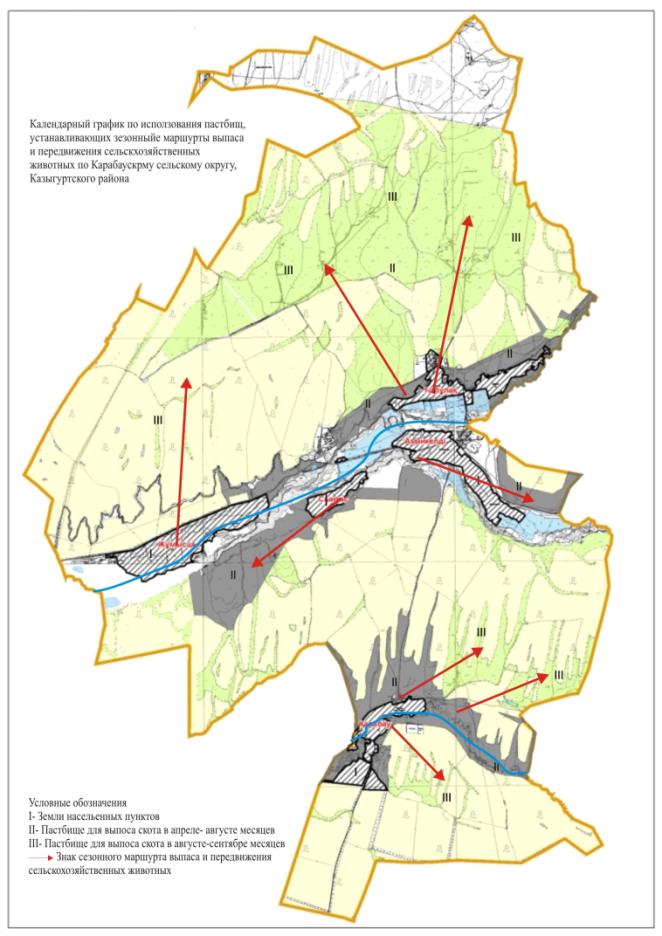 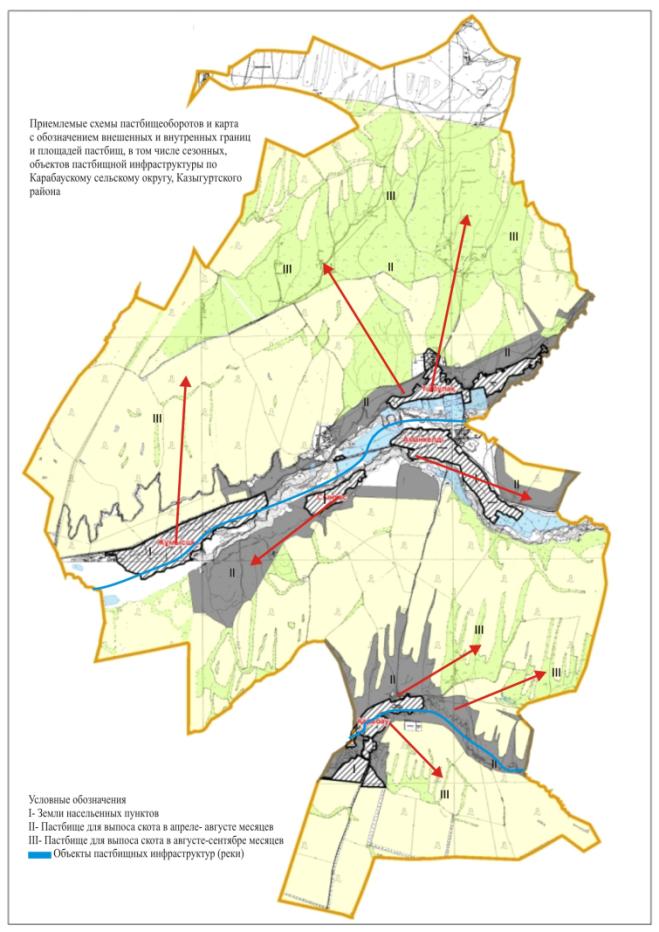 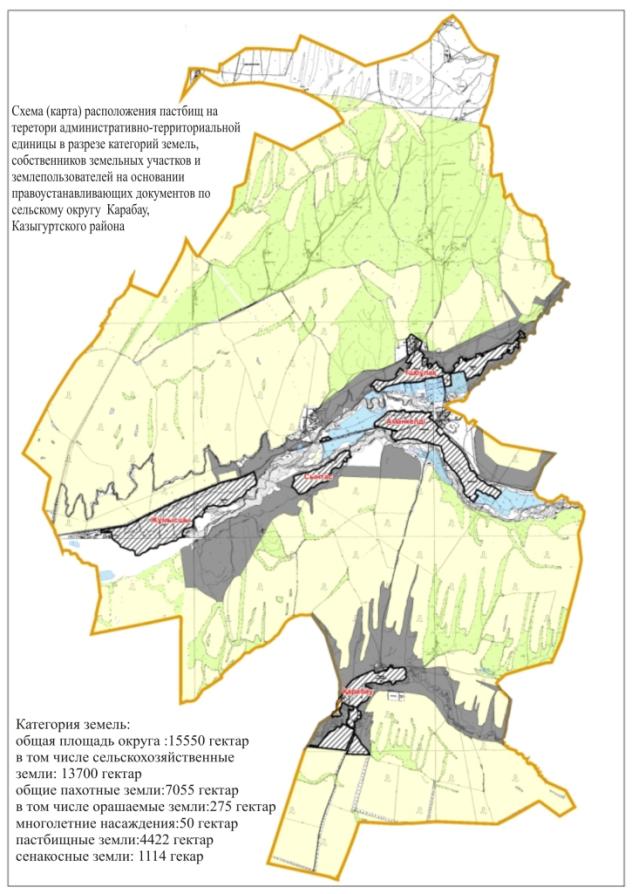 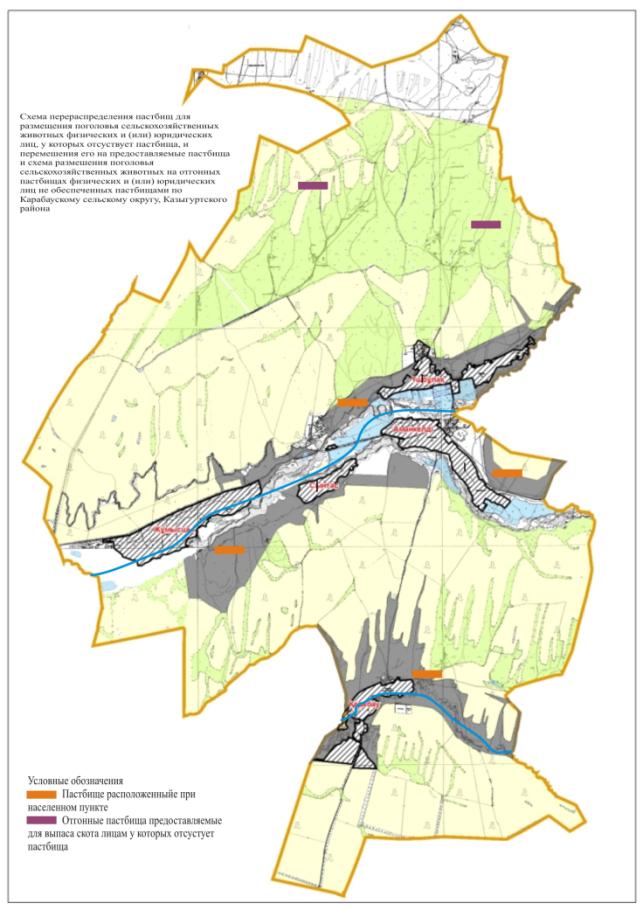 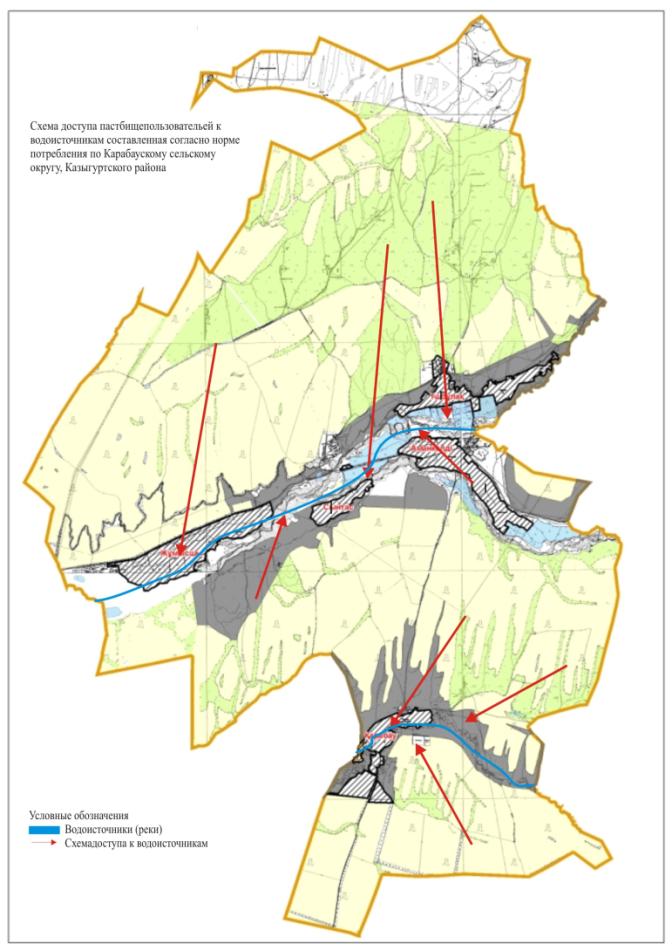 
№
Населенные пункты
Верблюд
Лошадь
Крупнорогатый скот
Мелкорогатый скот
1
Какпак
-
860
2212
8998
2
Зангар
-
728
1720
7890
3
Сырлысай
-
334
1812
6800
Всего:
-
1922
5744
23688
№
Населенные пункты
Ветеринарные стации
Места для купания мелкорогатого скота
Пункт искусственного осеменения
Биотермические котловины
1
Какпак
-
-
1
-
2
Зангар
1
1
1
1
3
Сырлысай
-
1
1
-
Всего:
1
2
3
1
№
Форма выпуска, срок перегона скота в пастбищах
Срок возврата скота из пастбищ
Примечание
1
Апрель - май
Август - октябрь
№
№
Населенные пункты
Общая площадь пастбищ в населенных пунктах, гектар
Общая площадь пастбищ в населенных пунктах, гектар
Поголовья скота и требуемая площадь пастбищных земель, гектар
Поголовья скота и требуемая площадь пастбищных земель, гектар
Поголовья скота и требуемая площадь пастбищных земель, гектар
Поголовья скота и требуемая площадь пастбищных земель, гектар
Поголовья скота и требуемая площадь пастбищных земель, гектар
Поголовья скота и требуемая площадь пастбищных земель, гектар
Поголовья скота и требуемая площадь пастбищных земель, гектар
Поголовья скота и требуемая площадь пастбищных земель, гектар
Поголовья скота и требуемая площадь пастбищных земель, гектар
№
№
Населенные пункты
Общая площадь пастбищ в населенных пунктах, гектар
Общая площадь пастбищ в населенных пунктах, гектар
Лошадь
Лошадь
Лошадь
Лошадь
Норма, гектар
Необходимые пастбища, гектар
Необходимые пастбища, гектар
Необходимые пастбища, гектар
Крупнорогатый скот
1
1
2
3
3
4
4
4
4
5
6
6
6
7
1
1
Какпак
2950
2950
860
860
860
860
9
7740
7740
7740
2212
2
2
Зангар
1340
1340
728
728
728
728
9
6552
6552
6552
1720
3
3
Сырлысай
1193
1193
334
334
334
334
9
3006
3006
3006
1812
Всего:
5483
5483
1922
1922
1922
1922
9
17298
17298
17298
5744
Норма, гектар
Необходимые пастбища, гектар
Необходимые пастбища, гектар
Необходимые пастбища, гектар
Мелкорогатый скот
Мелкорогатый скот
Норма, гектар
Необходимые пастбища, гектар
Необходимые пастбища, гектар
Необходимые пастбища, гектар
Необходимые пастбища, гектар
Общая площадь необходимых пастбищ, гектар
Разница между общим пастбищем и необходимым пастбищем в населенных пунктах, (-,+)
Разница между общим пастбищем и необходимым пастбищем в населенных пунктах, (-,+)
8
9
9
9
10
10
11
12
12
12
12
13
14
14
8
9
9
9
10
10
11
12
12
12
12
13
14
14
8
17696
17696
17696
8998
8998
2
17996
17996
17996
17996
43432
-40482
-40482
8
13760
13760
13760
7890
7890
2
15780
15780
15780
15780
36092
-34752
-34752
8
14496
14496
14496
6800
6800
2
13600
13600
13600
13600
31102
-29909
-29909
8
45952
45952
45952
23688
23688
2
47376
47376
47376
47376
85614
-83809
-83809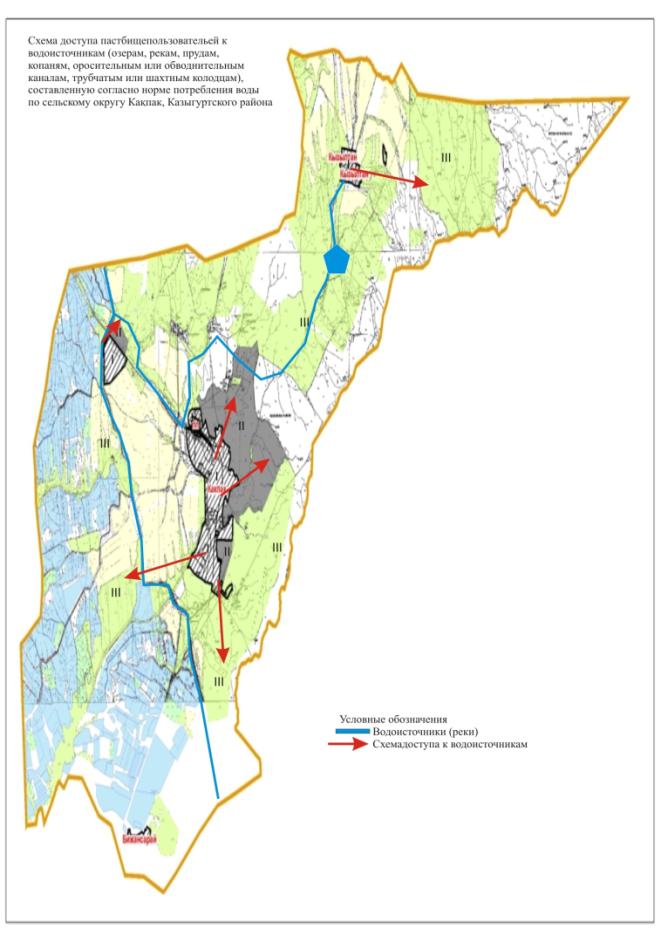 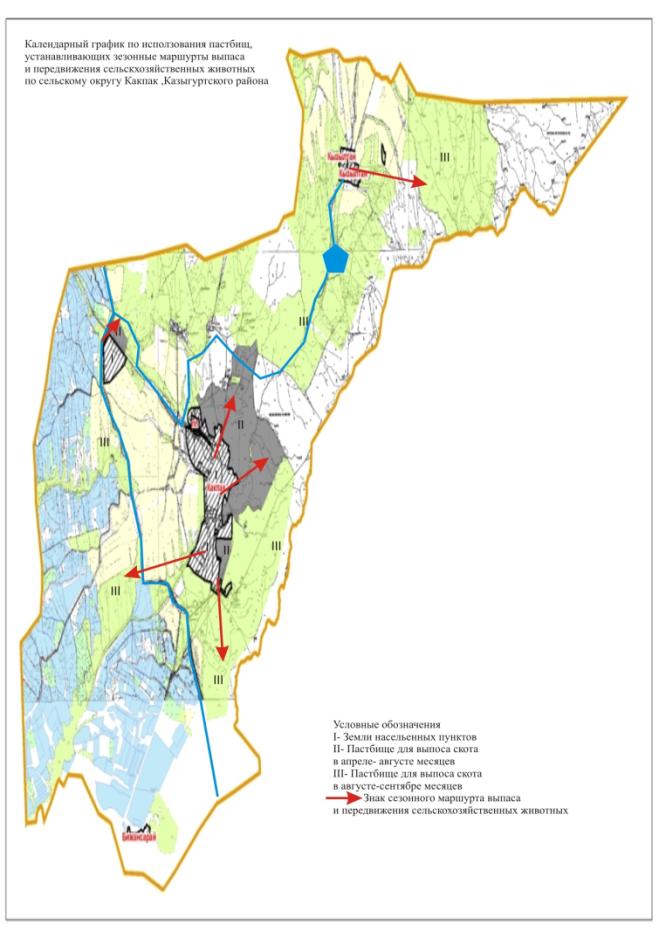 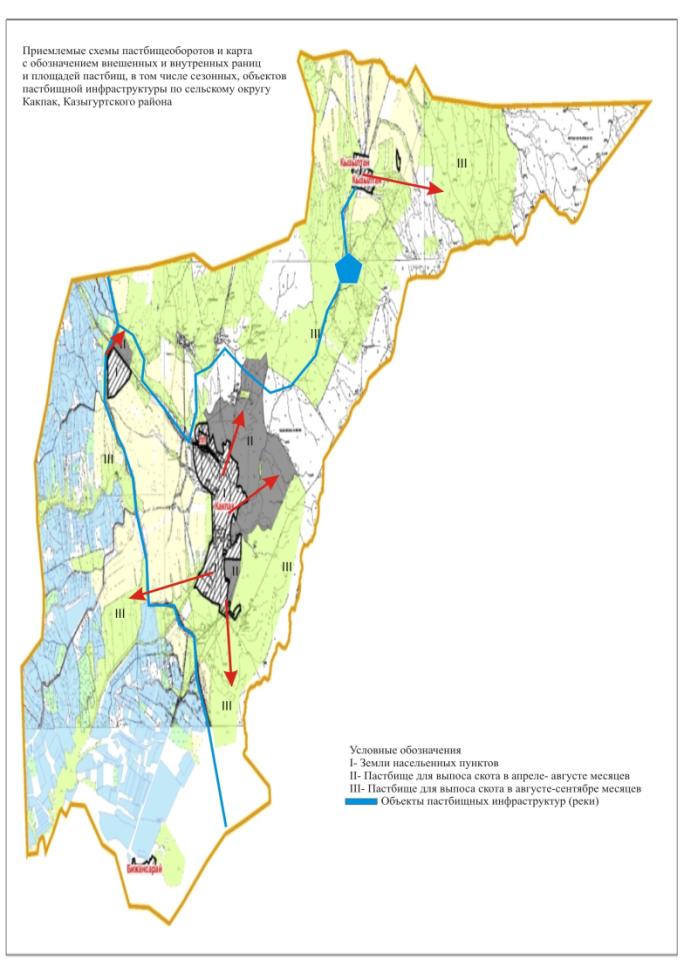 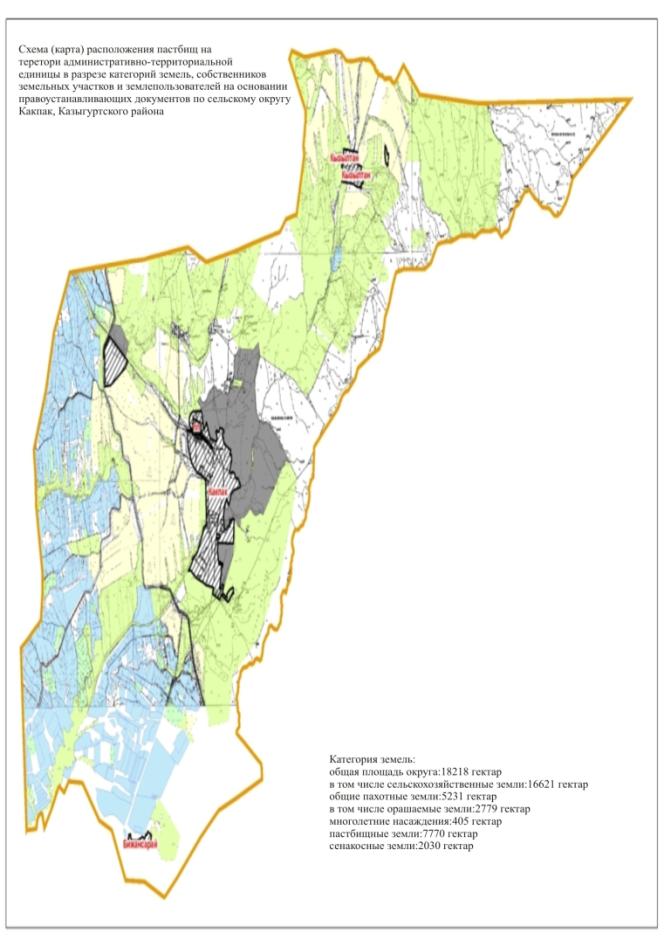 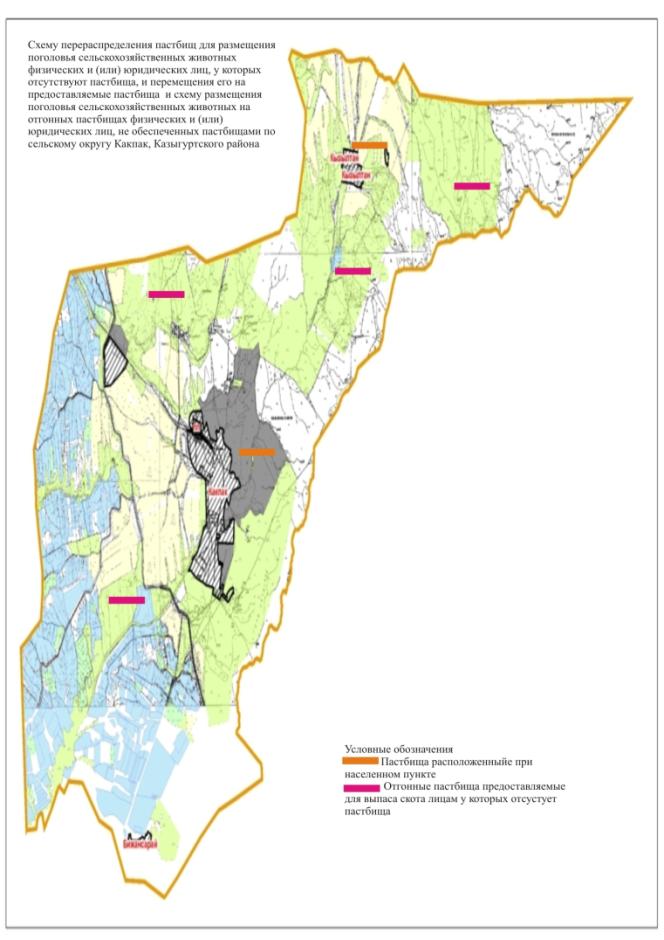 
№
Населенные пункты
Верблюд
Лошадь
Крупнорогатый скот
Мелкорогатый скот
1
Сарапхана
-
520
1160
4010
2
Жинишке
-
630
1240
3560
3
Махамбет 
-
346
1086
4200
4
Майлыошак
-
560
1314
3800
5
Талдыбулак
-
730
1312
4560
6
Бакабулак
-
480
1308
3313
Всего:
0
3266
7420
23443
№
Населенные пункты
Ветеринарные станции
Места для купания мелкорогатого скота
Пункт искусственного осеменения
Биотермические котловины
1
Сарапхана
1
-
1
-
2
Жинишке
-
-
-
-
3
Махамбет 
-
-
-
1
4
Майлыошак
-
-
-
-
5
Талдыбулак
-
1
-
-
6
Бакабулак
-
-
-
-
Всего:
1
1
1
1
№
Форма выпуска, срок перегона скота в пастбищах
Срок возврата скота из пастбищ
Примечание
1
Апрель - май
Август - октябрь
№
№
№
№
№
Населенные пункты
Населенные пункты
Населенные пункты
Населенные пункты
Общая площадь пастбищ в населенных пунктах, гектар
Общая площадь пастбищ в населенных пунктах, гектар
Общая площадь пастбищ в населенных пунктах, гектар
Общая площадь пастбищ в населенных пунктах, гектар
Общая площадь пастбищ в населенных пунктах, гектар
Общая площадь пастбищ в населенных пунктах, гектар
Общая площадь пастбищ в населенных пунктах, гектар
Общая площадь пастбищ в населенных пунктах, гектар
Общая площадь пастбищ в населенных пунктах, гектар
Общая площадь пастбищ в населенных пунктах, гектар
Поголовья скота и требуемая площадь пастбищных земель, гектар
Поголовья скота и требуемая площадь пастбищных земель, гектар
Поголовья скота и требуемая площадь пастбищных земель, гектар
Поголовья скота и требуемая площадь пастбищных земель, гектар
Поголовья скота и требуемая площадь пастбищных земель, гектар
Поголовья скота и требуемая площадь пастбищных земель, гектар
Поголовья скота и требуемая площадь пастбищных земель, гектар
№
№
№
№
№
Населенные пункты
Населенные пункты
Населенные пункты
Населенные пункты
Общая площадь пастбищ в населенных пунктах, гектар
Общая площадь пастбищ в населенных пунктах, гектар
Общая площадь пастбищ в населенных пунктах, гектар
Общая площадь пастбищ в населенных пунктах, гектар
Общая площадь пастбищ в населенных пунктах, гектар
Общая площадь пастбищ в населенных пунктах, гектар
Общая площадь пастбищ в населенных пунктах, гектар
Общая площадь пастбищ в населенных пунктах, гектар
Общая площадь пастбищ в населенных пунктах, гектар
Общая площадь пастбищ в населенных пунктах, гектар
Лошадь
Лошадь
Норма, гектар
Норма, гектар
Необходимые пастбища, гектар
Необходимые пастбища, гектар
Крупно рогатый скот
1
1
1
1
1
2
2
2
2
3
3
3
3
3
3
3
3
3
3
4
4
5
5
6
6
7
1
1
Сарапхана
1530
1530
1530
1530
1530
1530
1530
1530
520
520
520
9
9
9
9
4680
4680
4680
4680
4680
4680
1160
1160
2
2
Жинишке
1218
1218
1218
1218
1218
1218
1218
1218
630
630
630
9
9
9
9
5670
5670
5670
5670
5670
5670
1240
1240
3
3
Махамбет 
1415
1415
1415
1415
1415
1415
1415
1415
346
346
346
9
9
9
9
3114
3114
3114
3114
3114
3114
1086
1086
4
4
Майлыошак
1560
1560
1560
1560
1560
1560
1560
1560
560
560
560
9
9
9
9
5040
5040
5040
5040
5040
5040
1314
1314
5
5
Талдыбулак
1615
1615
1615
1615
1615
1615
1615
1615
730
730
730
9
9
9
9
6570
6570
6570
6570
6570
6570
1312
1312
6
6
Бакабулак
1855
1855
1855
1855
1855
1855
1855
1855
480
480
480
9
9
9
9
4320
4320
4320
4320
4320
4320
1308
1308
Всего
9193
9193
9193
9193
9193
9193
9193
9193
3266
3266
3266
9
9
9
9
29394
29394
29394
29394
29394
29394
7420
7420
Норма, гектар
Норма, гектар
Норма, гектар
Норма, гектар
Необходимые пастбища, гектар
Необходимые пастбища, гектар
Мелкорогатый скот
Норма, гектар
Норма, гектар
Норма, гектар
Необходимые пастбища, гектар
Необходимые пастбища, гектар
Общая площадь необходимых пастбищ, гектар
Общая площадь необходимых пастбищ, гектар
Общая площадь необходимых пастбищ, гектар
Общая площадь необходимых пастбищ, гектар
Разница между общим пастбищем и необходимым пастбищем в населенных пунктах, (-,+)
Разница между общим пастбищем и необходимым пастбищем в населенных пунктах, (-,+)
Разница между общим пастбищем и необходимым пастбищем в населенных пунктах, (-,+)
Разница между общим пастбищем и необходимым пастбищем в населенных пунктах, (-,+)
Разница между общим пастбищем и необходимым пастбищем в населенных пунктах, (-,+)
Разница между общим пастбищем и необходимым пастбищем в населенных пунктах, (-,+)
Разница между общим пастбищем и необходимым пастбищем в населенных пунктах, (-,+)
Разница между общим пастбищем и необходимым пастбищем в населенных пунктах, (-,+)
Разница между общим пастбищем и необходимым пастбищем в населенных пунктах, (-,+)
Разница между общим пастбищем и необходимым пастбищем в населенных пунктах, (-,+)
8
9280
9280
9280
9280
9280
9280
9280
4010
4010
4010
4010
4010
2
2
8020
8020
8020
8020
8020
21980
21980
-20450
-20450
-20450
-20450
8
9920
9920
9920
9920
9920
9920
9920
3560
3560
3560
3560
3560
2
2
7120
7120
7120
7120
7120
22710
22710
-21492
-21492
-21492
-21492
8
8688
8688
8688
8688
8688
8688
8688
4200
4200
4200
4200
4200
2
2
8400
8400
8400
8400
8400
20202
20202
-18787
-18787
-18787
-18787
8
10512
10512
10512
10512
10512
10512
10512
3800
3800
3800
3800
3800
2
2
7600
7600
7600
7600
7600
23152
23152
-21592
-21592
-21592
-21592
8
10496
10496
10496
10496
10496
10496
10496
4560
4560
4560
4560
4560
2
2
9120
9120
9120
9120
9120
26186
26186
-24571
-24571
-24571
-24571
8
10464
10464
10464
10464
10464
10464
10464
3313
3313
3313
3313
3313
2
2
6626
6626
6626
6626
6626
21410
21410
-19555
-19555
-19555
-19555
8
59360
59360
59360
59360
59360
59360
59360
23443
23443
23443
23443
23443
2
2
46886
46886
46886
46886
46886
135640
135640
-126447
-126447
-126447
-126447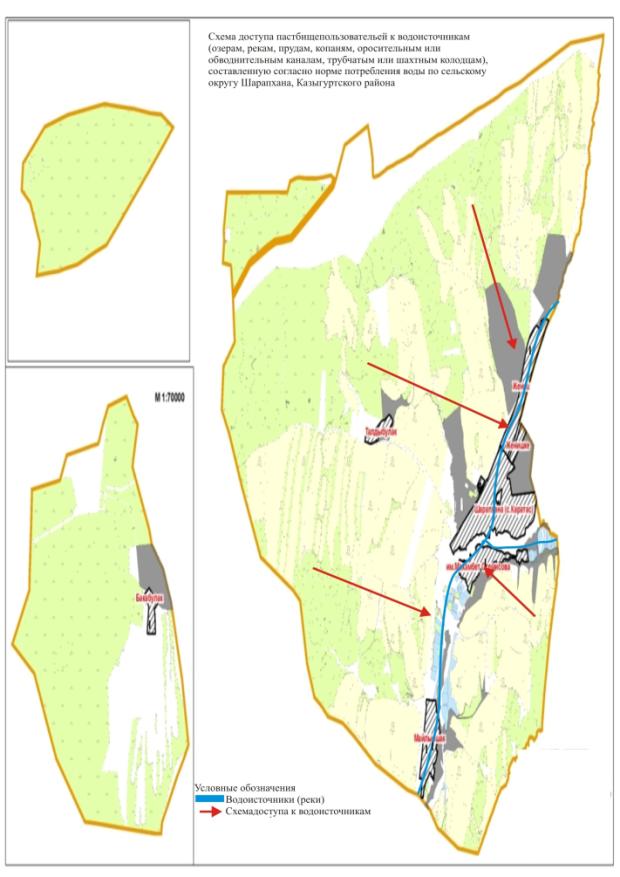 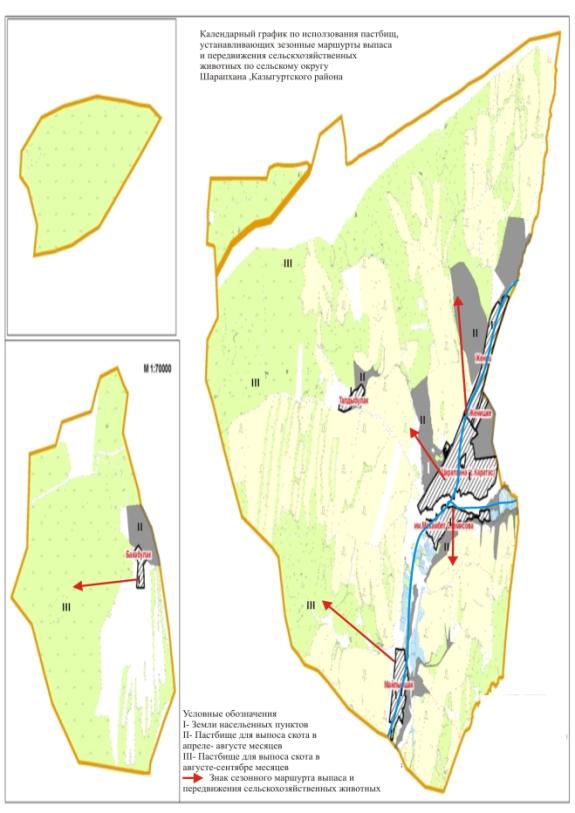 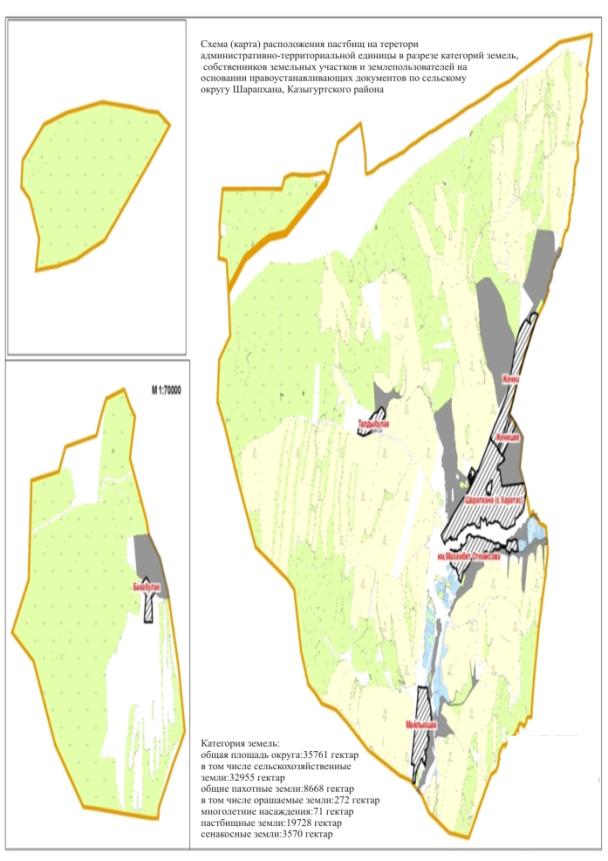 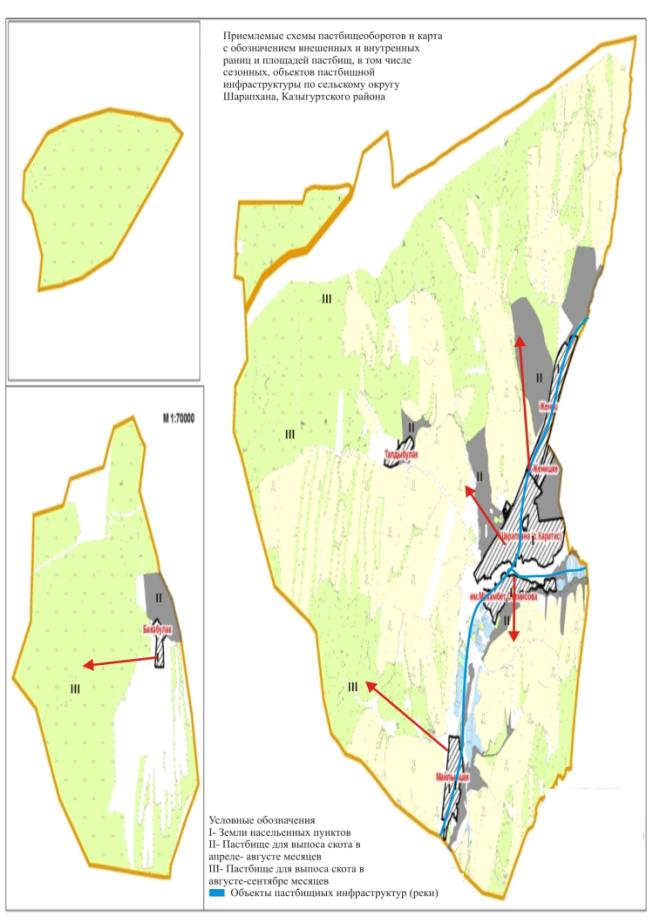 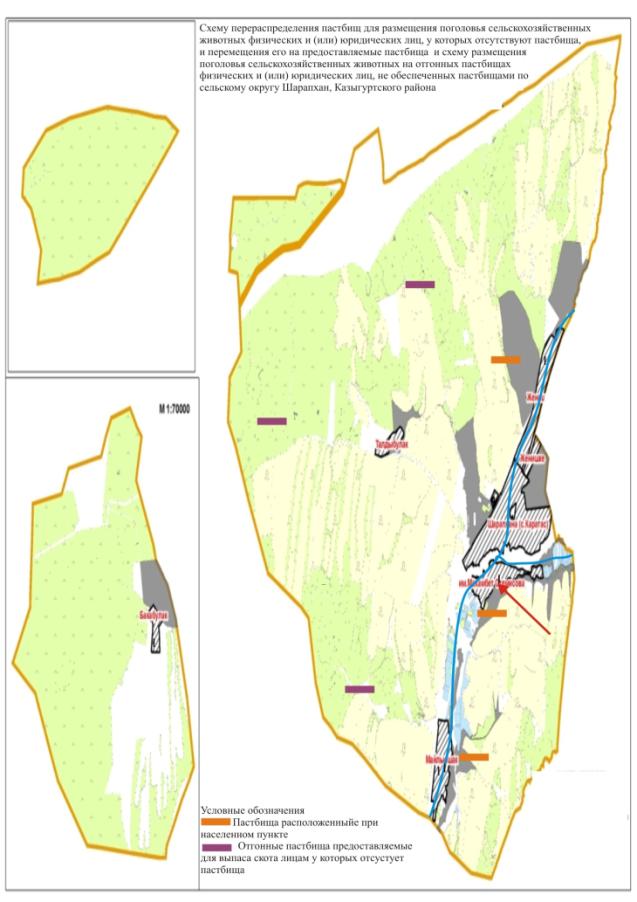 
№
Населенные пункты
Верблюд
Лошадь
Крупнорогатый скот
Мелкорогатый скот
1
Жигерген
-
398
826
3145
2
Айнатас
-
370
776
2900
3
Дихан
-
315
752
2133
4
Тесиктобе
-
275
775
2351
5
Кызылбулак
-
237
730
2216
6
Огем
-
355
798
2837
Всего:
0
1950
4657
15582
№
Населенные пункты
Ветеринарные стации
Места для купания мелкорогатого скота
Пункт искусственного осеменения
Биотермические котловины
1
Жигерген
1
-
1
1
2
Айнатас
-
-
-
-
3
Дихан
-
1
-
-
4
Тесиктобе
-
-
1
-
5
Кызылбулак
-
-
-
-
6
Огем
-
1
1
-
Всего:
1
2
3
1
№
Форма выпуска, срок перегона скота в пастбищах
Срок возврата скота из пастбищ
Примечание
1
Апрель - май
Август - октябрь
№
№
Населенные пункты
Общая площадь пастбищ в населенных пунктах, гектар
Общая площадь пастбищ в населенных пунктах, гектар
Поголовья скота и требуемая площадь пастбищных земель, гектар
Поголовья скота и требуемая площадь пастбищных земель, гектар
Поголовья скота и требуемая площадь пастбищных земель, гектар
Поголовья скота и требуемая площадь пастбищных земель, гектар
Поголовья скота и требуемая площадь пастбищных земель, гектар
Поголовья скота и требуемая площадь пастбищных земель, гектар
Поголовья скота и требуемая площадь пастбищных земель, гектар
Поголовья скота и требуемая площадь пастбищных земель, гектар
Поголовья скота и требуемая площадь пастбищных земель, гектар
№
№
Населенные пункты
Общая площадь пастбищ в населенных пунктах, гектар
Общая площадь пастбищ в населенных пунктах, гектар
Лошадь
Лошадь
Лошадь
Лошадь
Норма, гектар
Необходимые пастбища, гектар
Необходимые пастбища, гектар
Необходимые пастбища, гектар
Крупнорогатый скот
1
1
2
3
3
4
4
4
4
5
6
6
6
7
1
1
Жигерген
1656
1656
398
398
398
398
9
3582
3582
3582
826
2
2
Айнатас
1196
1196
370
370
370
370
9
3330
3330
3330
776
3
3
Дихан
1652
1652
315
315
315
315
9
2835
2835
2835
752
4
4
Тесиктобе
1547
1547
275
275
275
275
9
2475
2475
2475
775
5
5
Кызылбулак
1325
1325
237
237
237
237
9
2133
2133
2133
730
6
6
Огем
1585
1585
355
355
355
355
9
3195
3195
3195
798
 Всего:
8961
8961
1950
1950
1950
1950
9
17550
17550
17550
4657
Норма, гектар
Необходимые пастбища, гектар
Необходимые пастбища, гектар
Необходимые пастбища, гектар
Мелкорогатый скот
Мелкорогатый скот
Норма, Гектар
Необходимые пастбища, гектар
Необходимые пастбища, гектар
Необходимые пастбища, гектар
Необходимые пастбища, гектар
Общая площадь необходимых пастбищ, гектар
Разница между общим пастбищем и необходимым пастбищем в населенных пунктах, (-,+)
Разница между общим пастбищем и необходимым пастбищем в населенных пунктах, (-,+)
8
9
9
9
10
10
11
12
12
12
12
13
14
14
8
6608
6608
6608
3145
3145
2
6290
6290
6290
6290
16480
-14824
-14824
8
6208
6208
6208
2900
2900
2
5800
5800
5800
5800
15338
-14142
-14142
8
5800
5800
5800
2133
2133
2
4266
4266
4266
4266
12901
-11249
-11249
8
6200
6200
6200
2351
2351
2
4702
4702
4702
4702
13377
-11830
-11830
8
5840
5840
5840
2216
2216
2
4432
4432
4432
4432
12405
-11080
-11080
8
6384
6384
6384
2837
2837
2
5674
5674
5674
5674
15253
-13668
-13668
8
37256
37256
37256
15582
15582
2
31164
31164
31164
31164
85970
-164429
-164429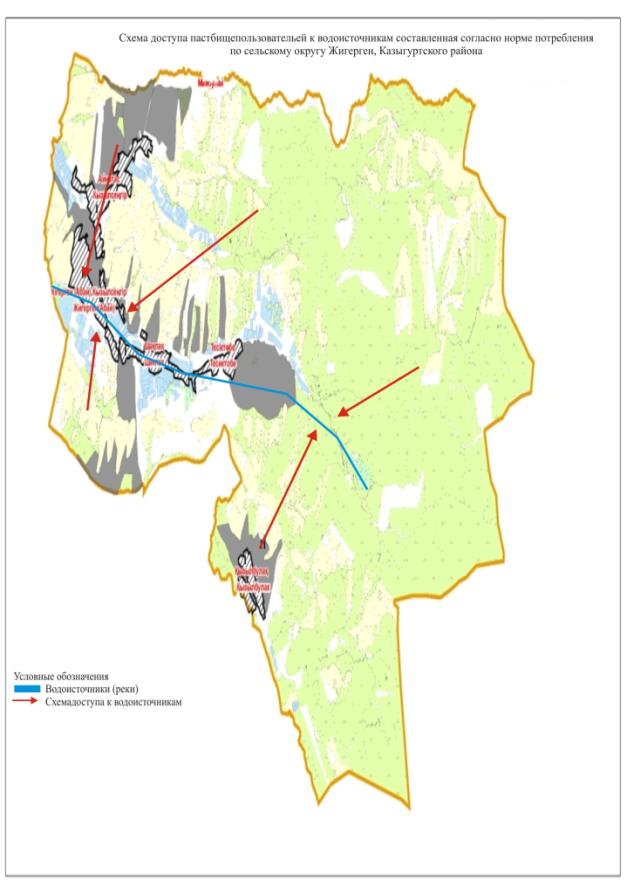 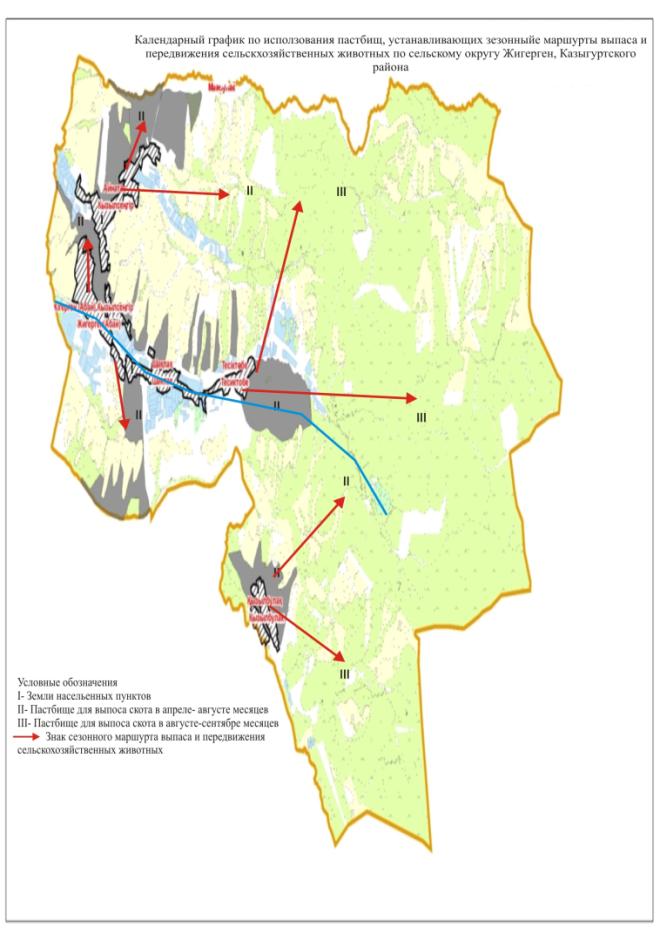 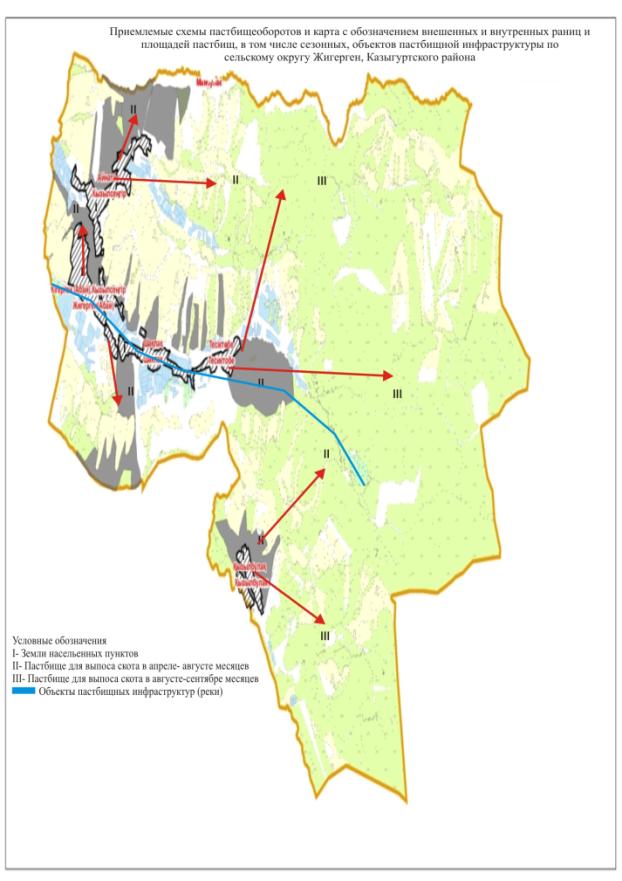 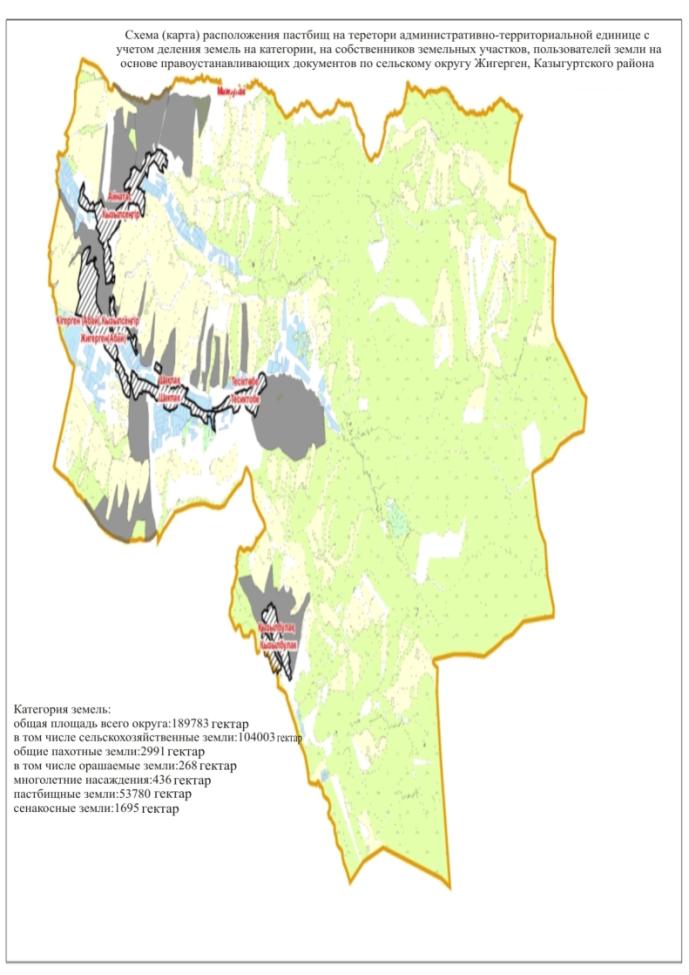 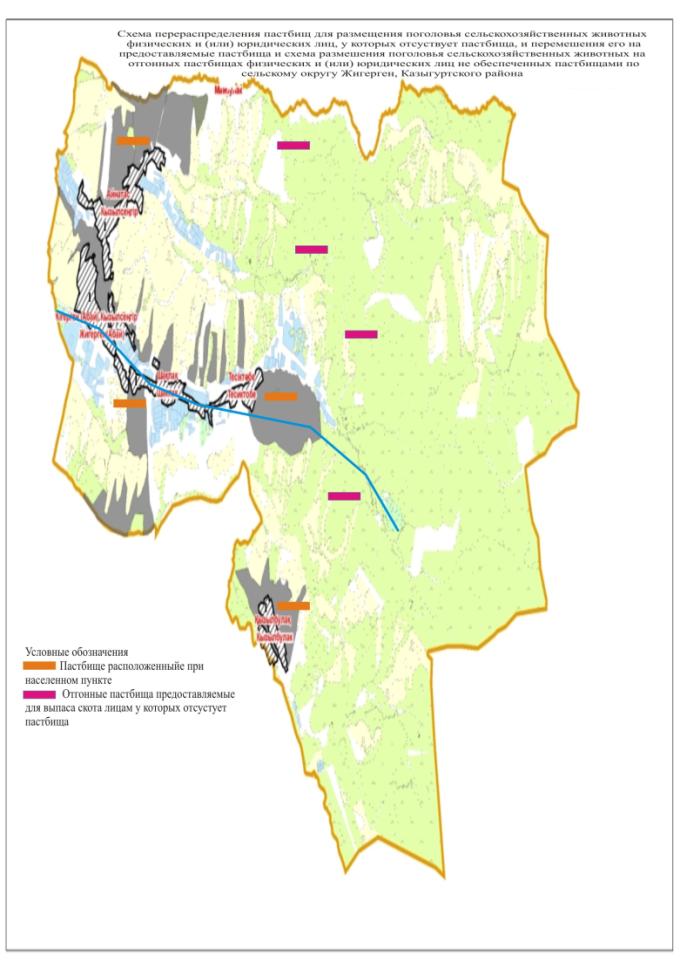 